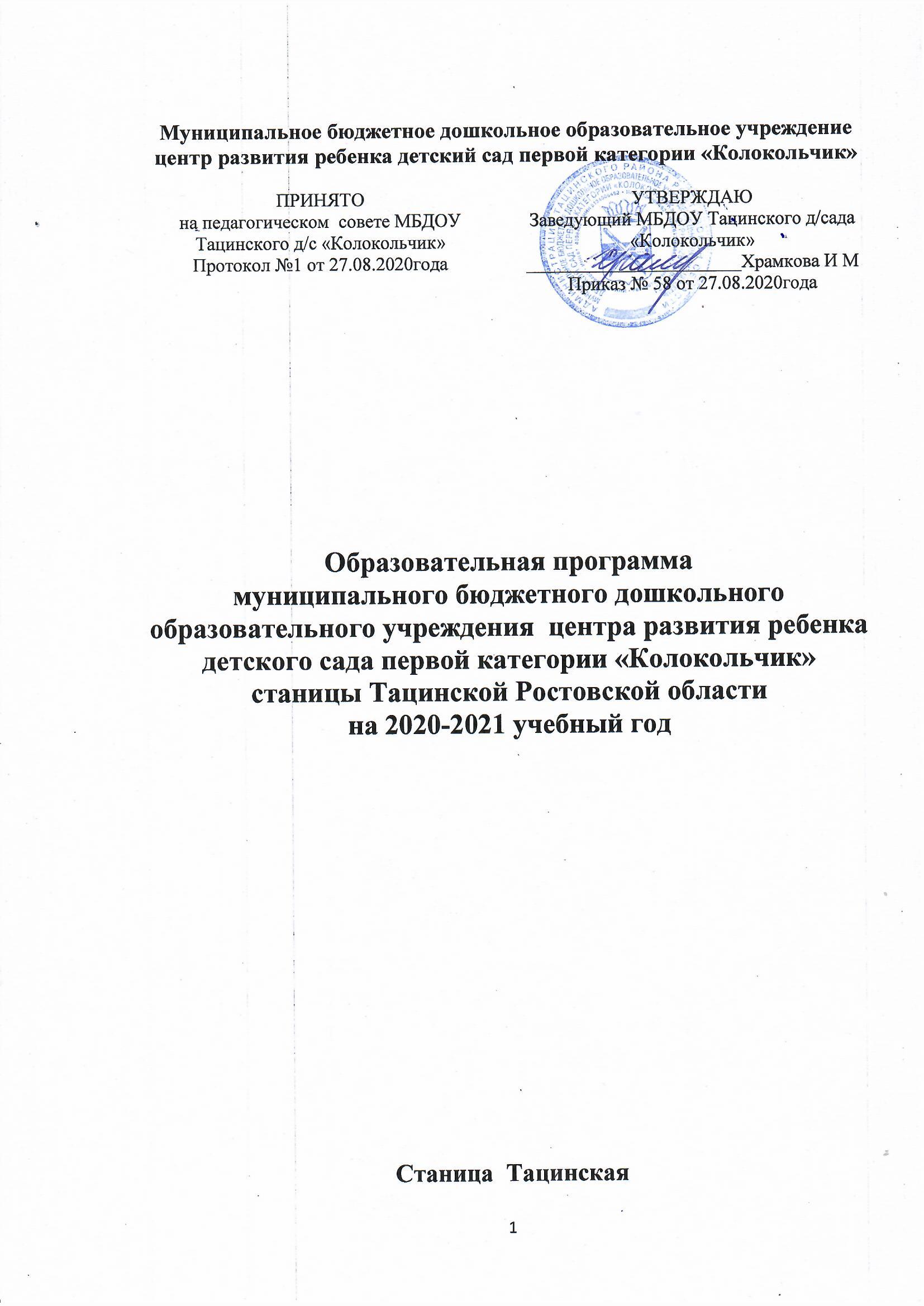 Содержание основной образовательной программыI . ЦЕЛЕВОЙ РАЗДЕЛПояснительная запискаОсновная образовательная программа (далее ООП) разработана для муниципального бюджетного дошкольного образовательного учреждения центра развития ребенка детского сада первой категории «Колокольчик» станицы Тацинской, Ростовской области (далее МБДОУ Тацинский д/с «Колокольчик») и обеспечивает разностороннее развитие детей в возрасте от года  до  прекращения образовательных отношений в различных видах деятельности, с учётом их возрастных и индивидуальных особенностей по основным образовательным областям: «Физическое развитие», «Социально – коммуникативное развитие», «Познавательное развитие», «Речевое развитие» и «Художественно-эстетическое развитие». Является локальным нормативным документом, обосновывающим выбор цели, содержания, применяемых методик и технологий, форм организации воспитательно-образовательного процесса в МБДОУ.Воспитание и обучение осуществляется на русском языке – государственном языке России.        В учреждении функционирует 10 групп для детей дошкольного возраста. Из них: 2 группы раннего возраста (от 1 до 3 лет),  6 групп  дошкольного возраста     (от 3 до 7 лет), 2 группы разновозрастные группы.                                                                                                        Предельная наполняемость групп определена в соответствии с «Санитарноэпидемиологическими требованиями к устройству, содержанию и организации режимаработы дошкольных образовательных организаций» (СанПиН 2.4.1.3049-13).     Все группы МБДОУ работают в режиме 10 часового пребывания детей по 5­дневной рабочей неделе с 7.00 ч до 17.30 ч. Выходные дни: суббота, воскресенье, праздничные дни.         Муниципальное бюджетное дошкольное образовательное учреждениецентр развития ребенка детский  сад первой категории «Колокольчик» станицы Тацинской, Ростовской области (далее – МБДОУ) является гражданским, светским некоммерческим дошкольным бюджетным образовательным учреждением, реализующим основную общеобразовательную программу дошкольного образования, включающую три основных раздела (целевой, содержательный организационный) и дополнительный раздел. Юридический адрес: 347060 Ростовская область, станица Тацинская, переулок Комсомольский,8 и ул. Голикова,14. Телефон -8 (86397)2-11-51Фактический адрес: 347060 Ростовская область, станица Тацинская, переулок Комсомольский,8 и ул. Голикова,14.Телефон -8 (86397)2-11-51                          Электронная почта E-mail:	\\Адрес официального сайта – kokol-tac.ucoz.ruМБДОУ Тацинский д/с «Колокольчик» был открыт в 1926 году .Основная образовательная программа муниципального бюджетного дошкольного образовательного учреждения центра развития ребенка детского сада первой категории «Колокольчик» станицы Тацинской, Ростовской области  построена в соответствии с требованиями:•	ФЗ «Об образовании в Российской Федерации» от 29 декабря 2012 г.   № 273, ФГОС ДО;•	Приказа Министерства образования и науки Российской Федерации от 17 октября 2013 г. № 1155 «Об утверждении федерального государственного образовательного стандарта дошкольного образования»;•	Приказа от 30 августа 2013 года № 1014 «Об утверждении порядка организации и осуществления образовательной деятельности по основным общеобразовательным программам – образовательным программам дошкольного образования». •	Постановление Главного государственного санитарного врача Российской Федерации от 15 мая 2013 г. N 26 г. Москва «Об утверждении СанПиН 2.4.1.3049-13 «Санитарно – эпидемиологические требования к устройству, содержанию и организации режима работы дошкольных образовательных организаций»;Уставом ДОУООП  МБДОУ Тацинского д/с «Колокольчик»  разработана на основе  примерной общеобразовательной программы «От рождения до школы» под редакцией Н. Е. Вераксы, Т. С. Комаровой, М. А. Васильевой.Программа сформирована  как программа психолого-педагогической поддержки позитивной социализации и индивидуализации, развития личности детей дошкольного возраста и определяет комплекс основных характеристик  воспитанников дошкольного образования (объем, содержание и планируемые результаты в виде целевых ориентиров дошкольного образования).       ООП  МБДОУ Тацинского д/с «Колокольчик» в соответствии с требованиями ФГОС ДО состоит из обязательной части и части, формируемой участниками образовательных отношений, при этом обе части являются взаимодополняющими и необходимыми.         Объем обязательной части Программы составляет не менее 60% времени, необходимого для реализации Программы, а части, формируемой участниками образовательного процесса – не более 40% общего объема  Программы.Цели и задачи реализации ООПЦель: Создание благоприятных условий для полноценного проживания ребенкомдошкольного детства, формирование основ базовой культуры личности, всестороннееразвитие психических и физических качеств в соответствии с возрастными ииндивидуальными особенностями, подготовка к жизни в современном обществе, кобучению в школе, обеспечение безопасности жизнедеятельности дошкольника.Обязательная и вариативная части Программы направлены на решение задач в области: 1) охрана и укрепление физического и психического здоровья детей, в том числе ихэмоционального благополучия;2) обеспечение равных возможностей для полноценного развития каждого ребёнкав период дошкольного детства независимо от места проживания, пола, нации,языка, социального статуса, психофизиологических и других особенностей (в томчисле ограниченных возможностей здоровья);3) обеспечение преемственности целей, задач и содержания образования,реализуемых в рамках образовательных программ различных уровней               (далее преемственность основных образовательных программ дошкольного иначального общего образования);4) создание благоприятных условий развития детей в соответствии с ихвозрастными и индивидуальными особенностями и склонностями, развитиеспособностей и творческого потенциала каждого ребёнка как субъектаотношений с самим собой, другими детьми, взрослыми и миром;5) объединение обучения и воспитания в целостный образовательный процесс наоснове духовно-нравственных и социокультурных ценностей и принятых вобществе правил и норм поведения в интересах человека, семьи, общества;6) формирование общей культуры личности детей, в том числе ценностей здоровогообраза жизни, развитие их социальных, нравственных, эстетических,интеллектуальных, физических качеств, инициативности, самостоятельности иответственности ребёнка, формирование предпосылок учебной деятельности;7) обеспечение вариативности и разнообразия содержания Программыорганизационных форм дошкольного образования, возможности формирования Программ различной направленности с учётом образовательных потребностей,способностей и состояния здоровья детей;8) формирование социокультурной среды, соответствующей возрастным,индивидуальным, психологическим и физиологическим особенностям детей;9) обеспечение психолого-педагогической поддержки семьи и повышениекомпетентности родителей (законных представителей) в вопросах развития иобразования, охраны и укрепления здоровья детей.Основные задачи образовательных областейСоциально – коммуникативное развитие1) Присвоение норм и ценностей, принятых в обществе, включая моральные инравственные ценности.2) Развитие общения и взаимодействия ребёнка со взрослыми и сверстниками.3) Становление самостоятельности, целенаправленности и саморегуляции собственных действий.4) Развитие социального и эмоционального интеллекта, эмоциональнойотзывчивости, сопереживания.5) Формирование готовности к совместной деятельности.6) Формирование уважительного отношения и чувства принадлежности к своейсемье и сообществу детей и взрослых в организации.7) Формирование позитивных установок к различным видам труда и творчества.8) Формирование основ безопасности в быту, социуме, природе.Познавательное развитие1) Развитие интересов детей, любознательности и познавательной мотивации.2) Формирование познавательных действий, становление сознания.3) Развитие воображения и творческой активности.4) Формирование первичных представлений о себе, других людях, объектахокружающего мира, их свойствах и отношениях (форме, цвете, размере,материале, звучании, ритме, тепе, количестве, числе, части и целом,пространстве и времени, движении и покое, причинах и следствиях и др.),5) Формирование первичных представлений о малой родине и Отечестве,представлений о социокультурных ценностях нашего народа, оботечественных традициях и праздниках, о планете Земля как общем домелюдей, об особенностях природы, многообразии стран и народов мира.Речевое развитие1) Владение речью как средством общения.2) Обогащение активного словаря.3) Развитие связной, грамматически правильной диалогической имонологической речи.4) Развитие речевого творчества.5) Развитие звуковой и интонационной культуры речи, фонематического слуха.6) Знакомство с книжном культурой, детской литературой, понимание на слухтекстов различных жанров детской литературы.7) Формирование звуковой аналитико – синтетической активности какпредпосылки обучения грамоте.Художественно – эстетическое развитие1) Развитие предпосылок ценностно – смыслового восприятия и пониманияпроизведений искусства (словесного, музыкального, изобразительного), мираприроды.2) Становление эстетического отношения к окружающему миру.3) Формирование элементарных представлений о видах искусства.4) Восприятие музыки, художественной литературы, фольклора.5) Стимулирование сопереживания персонажам художественных произведений.6) Реализация самостоятельной творческой деятельности детей(изобразительной, конструктивно-модельной, музыкальной и др.)Физическое развитие1) Развитие физических качеств.2) Правильное формирование опорно – двигательной системы организма, развитиеравновесия, координации движений, крупной и мелкой моторики.3) Правильное выполнение основных движений.4) Формирование начальных представлений о некоторых видах спорта.5) Овладение подвижными играми с правилами.6) Становление целенаправленности и саморегуляции в двигательной сфере.7) Овладение элементарными нормами и правилами здорового образа жизни.Принципы и подходы к формированию ПрограммыВ соответствии с ФГОС ДО Программа построена на следующих принципах:полноценное проживание ребёнком всех этапов детства, амплификация детского развития; индивидуализация дошкольного образования; содействие и сотрудничество детей и взрослых, признание ребенка полноценным участником (субъектом) образовательных отношений. поддержка инициативы детей в различных видах деятельности;  продуктивное сотрудничество МБДОУ с семьёй;  приобщение детей к социокультурным нормам, традициям семьи, Донского края, российского общества и государства; возрастная адекватность дошкольного образования. вариативность в организации процессов обучения и воспитания.сетевое взаимодействие с организациями социализации, образования, охраны здоровья и другими партнерами, которые могут внести вклад в развитие и образование детей, а также использование ресурсов местного сообщества и вариативных программОсновные принципы, используемые в части ООП, формируемой участниками образовательного процесса.При построении педагогического процесса по ознакомлению дошкольников с историей и традициями Донского края использованы следующие базовые принципы: Принцип историзма: сохранение хронологического порядка описываемых явлений и сводится к двум историческим понятиям: прошлое (давным-давно) и настоящее (в наши дни). Принцип гуманизации: умение педагога встать на позицию ребенка, учесть его точку зрения, не игнорировать его чувства и эмоции, видеть в ребенке полноправного партнера, а также ориентироваться на высшие общечеловеческие понятия – любовь к семье, родному краю, Отечеству. Принцип дифференциации: создание необходимых условий для самореализации каждого ребенка в процессе освоения знаний о родном городе, крае, природе с учетом возраста, накопленного им опыта. Принцип интегративности: установление связей всех видов детской деятельности, использование краеведческого материала с учетом сочетания с историко-культурными особенностями города и области. Характеристики особенностей развития детей раннего и дошкольного возраста      ООП  учитывает значимые для разработки и реализации характеристики, в том числе характеристики особенностей развития детей раннего и дошкольного возраста, индивидуальные особенности контингента детей, воспитывающихся в образовательном учреждении, квалификацию педагогических кадров, состав родителей воспитанников.Планируемые результатыВ соответствии с ФГОС ДО специфика дошкольного детства и системные особенности дошкольного образования делают неправомерными требования от ребенка дошкольного возраста конкретных образовательных достижений. Поэтому результаты освоения Программы представлены в виде целевых ориентиров дошкольного образованияи представляют собой возрастные характеристики возможных достижений ребенка кконцу дошкольного образования. Реализация образовательных целей и задач Программы направлена на достижениецелевых ориентиров дошкольного образования, которые описаны как основныехарактеристики развития ребенка. Основные характеристики развития ребенкапредставлены в виде изложения возможных достижений воспитанников на разныхвозрастных этапах дошкольного детства.1.5.1.Целевые ориентиры в раннем  дошкольном возрасте  на этапе завершения освоения ПрограммыК трем годам ребенок:интересуется окружающими предметами, активно действует с ними, исследует ихсвойства, экспериментирует. Использует специфические, культурно фиксированныепредметные действия, знает назначение бытовых предметов (ложки, расчески, карандашаи пр.) и умеет пользоваться ими. Проявляет настойчивость в достижении результата своих действий;стремится к общению и воспринимает смыслы в различных ситуациях общения совзрослыми, активно подражает им в движениях и действиях, умеет действоватьсогласованно;владеет активной и пассивной речью: понимает речь взрослых, может обращатьсяс вопросами и просьбами, знает названия окружающих предметов и игрушек; проявляет интерес к сверстникам; наблюдает за их действиями и подражает им.Взаимодействие с ровесниками окрашено яркими эмоциями;в короткой игре воспроизводит действия взрослого, впервые осуществляя игровыезамещения;проявляет самостоятельность в бытовых и игровых действиях. Владеетпростейшими навыками самообслуживания;любит слушать стихи, песни, короткие сказки, рассматривать картинки, двигатьсяпод музыку. Проявляет живой эмоциональный отклик на эстетические впечатления.Охотно включается в продуктивные виды деятельности (изобразительную деятельность,конструирование и др.); с удовольствием двигается – ходит, бегает в разных направлениях, стремитсяосваивать различные виды движения (подпрыгивание, лазанье, перешагивание и пр.).1.5.2.Целевые ориентиры в дошкольном возрасте  на этапе завершения освоения ПрограммыК семи годам:ребенок овладевает основными культурными способами деятельности, проявляетинициативу и самостоятельность в игре, общении, конструировании и других видах детской активности.способен выбирать себе род занятий, участников по совместнойдеятельности;ребенок положительно относится к миру, другим людям и самому себе, обладаетчувством собственного достоинства. Активно взаимодействует со сверстниками ивзрослыми, участвует в совместных играх. способен договариваться, учитывать интересыи чувства других, сопереживать неудачам и радоваться успехам других, адекватнопроявляет свои чувства, в том числе чувство веры в себя, старается разрешать конфликты; ребенок обладает воображением, которое реализуется в разных видахдеятельности и прежде всего в игре. Ребенок владеет разными формами и видами игры,различает условную и реальную ситуации, следует игровым правилам;ребенок достаточно хорошо владеет устной речью, может высказывать свои мыслии желания, использовать речь для выражения своих мыслей, чувств и желаний,построения речевого высказывания в ситуации общения, может выделять звуки в словах,у ребенка складываются предпосылки грамотности;у ребенка развита крупная и мелкая моторика. Он подвижен, вынослив, владеетосновными произвольными движениями, может контролировать свои движения иуправлять ими; ребенок способен к волевым усилиям, может следовать социальным нормамповедения и правилам в разных видах деятельности, во взаимоотношениях со взрослымии сверстниками, может соблюдать правила безопасного поведения и личной гигиены;ребенок проявляет любознательность, задает вопросы взрослым и сверстникам,интересуется причинно-следственными связями, пытается самостоятельно придумыватьобъяснения явлениям природы и поступкам людей. склонен наблюдать,экспериментировать, строить смысловую картину окружающей реальности, обладаетначальными знаниями о себе, о природном и социальном мире, в котором он живет.Знаком с произведениями детской литературы, обладает элементарными представлениямииз области живой природы, естествознания, математики, истории и т.п. Способен кпринятию собственных решений, опираясь на свои знания и умения в различных видахдеятельности.Степень реального развития этих характеристик и способности ребенка их проявлятьк моменту перехода на следующий уровень образования могут существенно варьировать уразных детей в силу различий в условиях жизни и индивидуальных особенностейразвития конкретного ребенка.Программа строится на основе общих закономерностей развития личности детейдошкольного возраста с учетом сенситивных периодов в развитии.Дети с различными недостатками в физическом и/или психическом развитии могутиметь качественно неоднородные уровни речевого, познавательного и социальногоразвития личности. Поэтому целевые ориентиры основной образовательной программыМБДОУ, реализуемой с участием детей с ограниченными возможностями здоровья (далее - ОВЗ), учитывают не только возраст ребенка, но и уровень развития его личности,степень выраженности различных нарушений, а также индивидуально-типологическиеособенности развития ребенка.1.5.3. Предполагаемые результаты освоения детьми с  нарушениями речи раздела основной образовательной программы «коррекционная работа» У детей наряду с целевыми ориентирами, соответствующими возрасту, должны быть развиты специфические речевые умения и навыки. Ребѐнок старшей группы в конце года: • понимает обращенную речь в соответствии с параметрами возрастной нормы; • фонетически правильно оформляет звуковую сторону речи; • правильно передаѐт слоговую структуру слов, используемых в самостоятельной речи; • пользуется в самостоятельной речи простыми распространенными и сложными предложениями, владеет навыками объединения их в рассказ; • владеет элементарными навыками пересказа; • владеет навыками диалогической речи; • владеет навыками словообразования: продуцировать названия существительных от глаголов, прилагательных от существительных и глаголов, уменьшительно-ласкательных и увеличительных форм существительных и проч.; • грамматически правильно оформляет самостоятельную речь в соответствии с нормами языка. Падежные, родовидовые окончания слов проговариваются четко; простые и почти все сложные предлоги — употребляются адекватно; • использует в спонтанном общении слова различных лексико-грамматических категорий (существительных, глаголов, наречий, прилагательных, местоимений.владеет элементами грамоты: владеет навыками звукового анализа и синтеза односложных слов. Ребѐнок подготовительной к школе группы в конце года умеет: • свободно составлять рассказы, пересказы; • владеть навыками творческого рассказывания; • адекватно употреблять в самостоятельной речи простые и сложные предложения, усложняя их придаточными причины и следствия, однородными членами предложения и т. д.; • понимать и использовать в самостоятельной речи простые и сложные предлоги; • понимать и применять в речи все лексико-грамматические категории слов; • владеть навыками словообразования разных частей речи, переносить эти навыки на другой лексический материал; • оформлять речевое высказывание в соответствии с фонетическими нормами русского языка; • владеть правильным звуко-слоговым оформлением речи. У него развиты: • фонематическое восприятие,• первоначальные навыки звукового и слогового анализа и синтеза, • графо-моторные навыки, элементарные навыки письма и чтения (печатания букв а, о, у, ы, б, п, т, к, л, м, с, з, ш, слогов, слов и коротких предложений1.5.4. Прогнозируемые результаты реализации  программы                         по региональному компоненту_____________________________________Целевые ориентиры вариативной части направлены на: социальное развитие воспитанников, развитие их гражданской идентичности, патриотизма.    В процессе ознакомление с историей и культурой Донского края:  У детей: сформирован интерес к родному краю, к его прошлому, ребёнок испытывает чувство гордости за свою Родину – Донской край, за подвиги героических земляков – казаков, ребёнок знает древнейшие города Донского края, казачий фольклор, художественные произведения всемирно известных писателей классиков и поэтов земляков.У родителей: усиление внимания к историческим корням и традициям народов России, в том числе к казачеству, активизация участия совместно с детьми в народных праздниках. У педагогов: создание пространственно-предметной среды в группах, содействие возрождению народных традиций, через ознакомление дошкольников с произведениями талантливейших писателей и поэтов земляков, раскрывающих перед детьми характерные сцены казачьей жизни.1.6. Развивающее оценивание качества образовательной деятельности по Программе       Концептуальные основания оценки качества образовательной деятельности, осуществляемой МБДОУ по Программе, определяются требованиями Федеральногозакона «Об образовании в Российской Федерации», а также Стандарта, в которомопределены государственные гарантии качества образования и представляет собой важную составную часть образовательной деятельности МБДОУ, направленную на ееусовершенствование. Оценивание качества, т. е. оценивание соответствия образовательной деятельности,реализуемой МБДОУ, заданным требованиям Стандарта и Программы в дошкольномобразовании направлено в первую очередь на оценивание качества созданных детским садом условий                             в процессе образовательной деятельности: психолого-                       педагогических, кадровых, материально-технических, финансовых,                                 информационно-методических, управление МБДОУ и т. д..                                                                                    Оценка образовательной деятельности осуществляется на основе Положения овнутреннем мониторинге качества в МБДОУ.                                              Результаты мониторинга становления основных характеристик развития личностиребенка не могут быть использованы для оценки качества реализации образовательнойПрограммы. Однако динамика становления основных характеристик развития личности ребенка может выступать одним из показателей эффективности деятельности педагога пореализации Программы, уровнем владения необходимыми профессиональными иобщекультурными компетенциями, характеристикой, отражающей качества анализаданных мониторинга и выработанных мероприятий по корректировке образовательного процесса и изменения психолого–педагогических условий.       Программой не предусматривается оценивание качества образовательной деятельности МБДОУ на основе достижения детьми планируемых результатов освоения Программы.Целевые ориентиры, представленные в Программе:не подлежат непосредственной оценке;не являются непосредственным основанием оценки как итогового, так и промежуточного уровня развития детей;не являются основанием для их формального сравнения с реальными достижениями детей;не являются основой объективной оценки соответствия установленным требованиям образовательной деятельности и подготовки детей;не являются непосредственным основанием при оценке качества образования.Программой предусмотрена система мониторинга динамики развития детей, динамики их образовательных достижений, основанная на методе наблюдения ивключающая:педагогические наблюдения, педагогическую диагностику, связанную с оценкойэффективности педагогических действий с целью их дальнейшей оптимизации;детские портфолио, фиксирующие достижения ребенка в ходе образовательнойдеятельности;карты развития ребенка;различные шкалы индивидуального развития.МБДОУ имеет право самостоятельного выбора инструментов педагогической ипсихологической диагностики развития детей, в том числе, его динамики.     В соответствии со Стандартом и принципами Программы оценка качества образовательной деятельности по Программе:                                                                 1) поддерживает ценности развития и позитивной социализации ребенка дошкольного возраста;                                                                                                         2) учитывает факт разнообразия путей развития ребенка в условиях современного постиндустриального общества;                                                                     3) ориентирует систему дошкольного образования на поддержку вариативностииспользуемых образовательных программ и организационных форм дошкольного образования;                                                                              4) обеспечивает выбор методов и инструментов оценивания для семьи, образовательной организации и для педагогов МБДОУ в соответствии:с разнообразием вариантов развития ребенка в дошкольном детстве,разнообразием вариантов образовательной среды,разнообразием местных условий в разных регионах и муниципальных образованиях Российской Федерации;5)представляет собой основу для развивающего управления программами дошкольного образования на уровне МБДОУ.                                                               Система оценки качества реализации программ дошкольного образования на уровне МБДОУ обеспечивает участие всех участников  образовательных отношений всоответствии с принципами и требованиями Стандарта. Программой предусмотрены следующие уровни системы оценки качества:• диагностика развития ребенка, используемая как профессиональный инструментпедагога с целью получения обратной связи от собственных педагогических действий ипланирования дальнейшей индивидуальной работы с детьми по Программе;• внутренняя оценка, самооценка МБДОУ;• внешняя оценка МБДОУ, в том числе независимая профессиональная иобщественная оценка.      На уровне образовательной организации система оценки качества реализации Программы решает задачи:• повышения качества реализации программы дошкольного образования;• реализации требований Стандарта к структуре, условиям и целевымориентирам основной образовательной программы дошкольной организации;• обеспечения объективной экспертизы деятельности МБДОУ в процессеоценки качества программы дошкольного образования;• задания ориентиров педагогам в их профессиональной деятельности иперспектив развития МБДОУ;• создания оснований преемственности между дошкольным и начальнымобщим образованием.                                                                                                    Важнейшим элементом системы обеспечения качества дошкольного образования в МБДОУ является оценка качества психолого-педагогических условий реализацииосновной образовательной программы. Ключевым уровнем оценки является уровень образовательного процесса, в котором непосредственно участвует ребенок, его семья и педагогический коллектив МБДОУ.                                                                                                       Система оценки качества предоставляет педагогам и администрации МБДОУ материал для рефлексии своей деятельности и для серьезной работы над Программой, которую они реализуют. Результаты оценивания качества образовательной деятельностиформируют доказательную основу для изменений основной образовательной программы,корректировки образовательного процесса и условий образовательной деятельности. Важную роль в системе оценки качества образовательной деятельности играюттакже семьи воспитанников и другие субъекты образовательных отношений, участвующие в оценивании образовательной деятельности МБДОУ, предоставляяобратную связь о качестве образовательных процессов МБДОУ.Система оценки качества образования в МБДОУ:сфокусирована на оценивании психолого-педагогических и других условийреализации основной образовательной программы в МБДОУ в пяти образовательныхобластях, определенных Стандартом;учитывает образовательные предпочтения и удовлетворенность дошкольнымобразованием со стороны семьи ребенка;исключает использование оценки индивидуального развития ребенка вконтекстаоценки работы МБДОУ;исключает унификацию и поддерживает вариативность программ, форм и методовдошкольного образования;способствует открытости по отношению к ожиданиям ребенка, семьи, педагогов,общества и государства;включает как оценку педагогами МБДОУ собственной работы, так и независимуюпрофессиональную и общественную оценку условий образовательной деятельности в дошкольной организации;использует единые инструменты, оценивающие условия реализации программы вМБДОУ, как для самоанализа, так и для внешнего оценивания.     Реализация программы «От рождения до школы» предполагает оценку индивидуального развития детей. Такая оценка производится педагогическим работником в рамках педагогической диагностики (оценки индивидуального развития детей дошкольноговозраста, связанной с оценкой эффективности педагогических действий и лежащей воснове их дальнейшего планирования).Педагогическая диагностика проводится в ходе наблюдений за активностью детей вспонтанной и специально организованной деятельности.            Инструментарий для педагогической диагностики — карты наблюдений детского развития, позволяющиефиксировать индивидуальную динамику и перспективы развития каждого ребенка в ходе:• коммуникации со сверстниками и взрослыми (как меняются способы установления иподдержания контакта, принятия совместных решений, разрешения конфликтов,лидерства и пр.);• игровой деятельности;• познавательной деятельности (как идет развитие детских способностей, познавательнойактивности);• проектной деятельности (как идет развитие детской инициативности, ответственности иавтономии, как развивается умение планировать и организовывать свою деятельность);• художественной деятельности;• физического развития.Результаты педагогической диагностики используются исключительно для решенияследующих образовательных задач:1) индивидуализации образования (в том числе поддержки ребенка, построения егообразовательной траектории или профессиональной коррекции особенностей его развития);2) оптимизации работы с группой детей.В ходе образовательной деятельности педагоги создают диагностические ситуации, чтобыоценить индивидуальную динамику детей и скорректировать свои действия.II. Содержательный раздел Содержание обязательной части (60%) Программы базируется на Примерной основной образовательной программе дошкольного образования «От рождения до школы» (под ред. Н. Е. Вераксы, Т. С. Комаровой, М. А. Васильевой), которая обеспечивает развитие личности, мотивации и способностей детей в различных видах специфической детской деятельности2.1.Особенности осуществления образовательного процесса: социально-коммуникативное развитие, познавательное развитие, речевое развитие, художественно-эстетическое развитие, физическое развитие       Участники образовательной деятельности: дети, родители (законные представители), педагогические работники ДОУ. Образовательная деятельность строится на адекватных возрасту формах работы с детьми, при этом основной формой и ведущим видом деятельности является игра. Содержание образовательной деятельности направлено на реализацию задач пяти образовательных областей:социально-коммуникативное развитие;познавательное развитие;речевое развитие;художественно-эстетическое развитие;физическое развитие.Социально-коммуникативное развитие направлено на усвоениенорм и ценностей, принятых в обществе, включая моральные и нравственные ценности; развитие общения и взаимодействия ребенка со взрослыми и сверстниками; становление самостоятельности, целенаправленности и саморегуляции собственных действий; развитие социального и эмоционального интеллекта, эмоциональной отзывчивости, сопереживания, формированиеготовности к совместной деятельности со сверстниками, формированиеуважительного отношения и чувства принадлежности к своей семье и к сообществу детей и взрослых в Организации; формирование позитивных установок к различным видам труда и творчества; формирование основ безопасного поведения в быту, социуме, природе.Решение указанных задач обеспечивается за счёт использования методических пособий:Буре Р.С. Социально-нравственное воспитание дошкольников (3-7лет);Губанова Н.Ф.Игровая деятельность в детском саду 2-7 лет;Петрова В.И., Стульник Т.Д. Этические беды с детьми 4-7 лет;Куцакова Л.В. Трудовое воспитание в детском саду. Для занятий сдетьми 3-7 лет;Белая К.Ю. Формирование основ безопасности у дошкольников 3-7 лет;СаулинаТ.Ф. Знакомим дошкольников с правилами дорожного движения (3-7 лет), а также наглядно-дидактических пособий разработанных кпрограмме «От рождения до школы».Виды детской деятельности: игровая, двигательная, коммуникативная, трудовая, познавательно-исследовательская, музыкально-художественная, чтение художественная литературы, продуктивная.Направления: 1) Развитие игровой деятельности детей с целью освоения различных социальных ролей. 2) Формирование основ безопасного поведения в быту, социуме, природе. 3) Трудовое воспитание.Игровая деятельностьКлассификация игр детей раннего и дошкольного возрастаСюжетная самодеятельная игра как деятельность предъявляет к ребенку ряд требований, способствующих формированию психических новообразований: действие в воображаемом плане способствует развитию символической функции мышления;  наличие воображаемой ситуации способствует формированию плана представлений;  игра направлена на воспроизведение человеческих взаимоотношений, следовательно, она способствует формированию у ребенка способности определенным образом в них ориентироваться;необходимость согласовывать игровые действия способствует формированию реальных взаимоотношений между играющими детьми.Принципы руководства сюжетно-ролевой игрой:1) Для того, чтобы дети овладели игровыми умениями, воспитатель должен играть вместе с ними. 2) На каждом возрастном этапе игра развертывается особым образом, так, чтобы детьми «открывался» и усваивался новый, более сложный способ построения игры. 3) На каждом возрастном этапе при формировании игровых умений необходимо ориентировать детей, как на осуществление игрового действия, так и на пояснение его смысла партнерам.          Немаловажно способствовать развитию игры, используя прямые (предполагают «вмешательство» взрослого в виде прямого показа и руководства деятельностью) и косвенные (предполагают ненавязчивое побуждение к деятельности) воздействия на игру и играющих.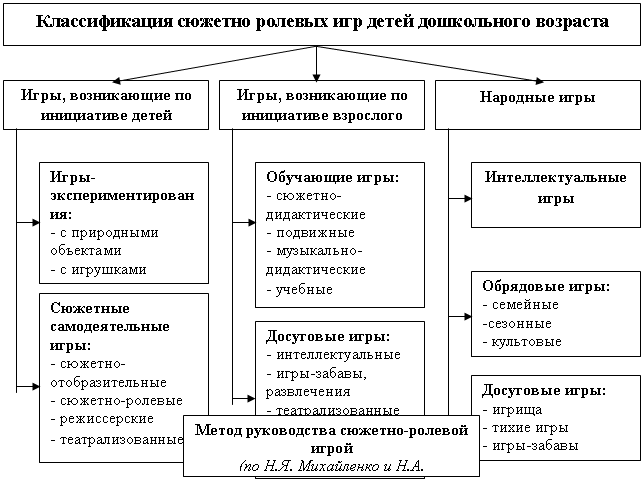 Развитие  сюжетной игры на разных  возрастных этапах:Формирование основ безопасности жизнедеятельностиЦели:Формирование основ безопасности собственной жизнедеятельности.Формирование предпосылок экологического сознания (безопасности окружающего мира)Задачи:формировать представления об опасных для человека и природы ситуациях и способах поведения в них;способствовать формированию навыков безопасного для человека и окружающего мира природы поведения;формировать правила безопасного поведения на дороге;формировать навыки осторожного и осмотрительного отношения к потенциально опасным для человека и окружающего мира природы ситуациям.Основные направления работыУсвоение дошкольниками первоначальных знаний о правилах безопасного поведения;Формирование у детей качественно новых двигательных навыков и бдительного восприятия окружающей обстановки;Развитие у детей способности к предвидению возможной опасности в конкретной меняющейся ситуации и построению адекватного безопасного поведения;Основные принципы работы по воспитанию у детей навыков безопасного поведенияВажно не механическое заучивание детьми правил безопасного поведения, а воспитание у них навыков безопасного поведения в окружающей его обстановке. Воспитатели и родители не должны ограничиваться словами и показом картинок (хотя это тоже важно). С детьми надо рассматривать и анализировать различны жизненные ситуации, проигрывать их в реальной обстановке. Занятия проводить не только по графику или плану, а использовать каждую возможность (ежедневно), в процессе игр, прогулок и т.д., чтобы помочь детям полностью усвоить правила, обращать внимание детей на ту или иную сторону правил. Развивать качества ребенка: координацию, внимание, наблюдательность, реакцию и т.д. Эти качества очень нужны для безопасного поведения. Содержание работыРебенок и другие люди:О несовпадении приятной внешности и добрых намерений.Опасные ситуации контактов с незнакомыми людьми.Ситуации насильственного поведения со стороны незнакомого взрослогоРебенок и другие дети, в том числе подросток.Если «чужой» приходит в дом.Ребенок как объект сексуального насилия.Ребенок и природа:в природе все взаимосвязано.загрязнение окружающей среды.ухудшение экологической ситуации.Бережное отношение к живой природеЯдовитые растения. Контакты с животными. Восстановление окружающей среды.Ребенок дома:Прямые запреты и умение правильно обращаться с некоторыми предметами.Открытое окно, балкон как источник опасности. Экстремальные ситуации в быту.Ребенок и улица:Устройство проезжей части.Дорожные знаки для водителей и пешеходов.Правила езды на велосипеде.О работе ГИБДД.Милиционер- регулировщик.Правила поведения в транспорте.Если ребенок потерялся на улице.Развитие трудовой деятельности Цель: формирование положительного отношения к труду.               Задачи:Воспитывать уважительное отношение к труженику и результатам его труда, желание подражать ему в своей деятельности. Решение этой задачи должно привести к развитию осознания важности труда для общества.Формировать трудовые умения, навыки организации и планирования своего труда, осуществления самоконтроля и самооценки. Решение этой задачи должно привести к формированию интереса к овладению новыми навыками, ощущению радости от своих умений, самостоятельности.Способствовать становлению нравственно-волевых качеств (настойчивости, целеустремленности, ответственности за результат своей деятельности), привычки к трудовому усилию. Это должно привести к формированию у детей готовности к труду, развитию самостоятельности.Формировать нравственные мотивы деятельности, побуждающие включаться в труд при необходимости. Действие этих мотивов должно вызывать у ребенка активное стремление к получению качественного результата, ощущению радости от собственного труда.Воспитывать гуманное отношение к окружающим: умение и желание включаться в совместный труд со сверстниками, проявлять доброжелательность, активность и инициативу, стремление к качественному выполнению общего дела, осознания себя как члена детского обществаКомпоненты трудовой деятельностиПланирование и контроль (умение ставить перед собой цель возникает у детей в среднем дошкольном возрасте).Оценка достигнутого результата с точки зрения его важности для самого ребенка и для всей группы.Мотивы, побуждающие детей к труду:интерес к процессу действий; интерес к будущему результату; интерес к овладению новыми навыками; соучастие в труде совместно с взрослыми; осознание своих обязанностейосознание смысла, общественной важности труда. Чем выше уровень развития трудовой деятельности, тем выше ее воспитательный потенциал.Своеобразие трудовой деятельности детей:«субъективная значимость труда», то есть оценка результата не с точки зрения выполненного объема работы, а с учетом проявления заботливости, настойчивости, затраченных трудовых или волевых усилий.связь с игрой, которая проявляется:в манипулятивных действиях детей, исполняющих роли взрослых; в продуктивных действиях, составляющих сюжет игры; во включении игровых действий в трудовой процесс; в ролевом поведении ребенка, создающего образ труженика.Виды труда:Самообслуживание.Хозяйственно-бытовой труд.Труд в природе.Ручной труд.Ознакомление с трудом взрослых.Формы организации трудовой деятельности:Поручения:У простые и сложные;У эпизодические и длительные;У коллективные.Дежурства.Коллективный труд.Типы организации труда детейИндивидуальный труд.Труд рядом.Общий труд.Совместный труд.Особенности структуры и формы детской трудовой деятельности    Методы и приемы трудового воспитания детейгруппа методов: формирование нравственных представление, суждений, оценок.Решение маленьких логических задач, загадок.Приучение к размышлению, логические беседы.Беседы на этические темы.Чтение художественной литературы.Рассматривание иллюстраций.Рассказывание и обсуждение картин, иллюстраций.Просмотр телепередач, диафильмов, видеофильмов.Задачи на решение коммуникативных ситуаций.Придумывание сказок.группа методов: создание у детей практического опыта трудовой деятельности.Приучение к положительным формам общественного поведения.Показ действий.Пример взрослого и детей.Целенаправленное наблюдение.Организация интересной деятельности (общественно-полезный труд).Разыгрывание коммуникативных ситуаций.Создание контрольных педагогических ситуаций.Формы работы с детьми по образовательной области «Социально-коммуникативное развитиеФормы взаимодействия с семьями воспитанниковСоциально-коммуникативное  развитиеПривлечение родителей к участию в детском празднике (разработка идей, подготовка атрибутов, ролевое    участие).Анкетирование, тестирование родителей, выпуск газеты, подбор специальной литературы с целью обеспечения обратной связи с семьёй.Проведение тренингов с родителями: способы решения нестандартных ситуаций с целью повышения компетенции в вопросах воспитания.Распространение инновационных подходов к воспитанию детей через рекомендованную психолого-педагогическую литературу, периодические издания.Привлечение родителей к совместным мероприятиям по благоустройству и созданию условий в группе и на участке.Организация совместных с родителями прогулок и экскурсий по городу и его окрестностям, создание тематических альбомов.Изучение и анализ детско-родительских отношений с целью оказания помощи детям.Беседы с детьми с целью формирования уверенности в том, что их любят и о них заботятся в семье.Выработка единой системы гуманистических требований в ДОУ и семье.Повышение	правовой культуры родителей.Консультативные часы для родителей по вопросам предупреждения использования методов, унижающих достоинство ребёнка.Создание	фотовыставок, фотоальбомов «Я и моя семья», «Моя родословная», «Мои любимые дела», «Моё настроение».Аудио- и видиозаписи высказываний детей по отдельным проблемам с дальнейшим прослушиванием и обсуждением проблемы с родителями (За что любишь свой дом? Кто в твоём доме самый главный? Кто самый добрый? За что ты себя любишь? и др.).Познавательное развитие предполагает развитие интересов детей, любознательности и познавательной мотивации; формирование познавательных действий, становление сознания; развитие воображения и творческой активности; формирование первичных представлений о себе, других людях, объектах окружающего мира, о свойствах и отношениях объектов окружающего мира (форме, цвете, размере, материале, звучании, ритме, темпе, количестве, числе, части и целом, пространстве и времени, движении и покое, причинах и следствиях и др.), о малой родине и Отечестве, представлений о социокультурных ценностях нашего народа, об отечественных традициях и праздниках, о планете Земля какобщем доме людей, об особенностях ее природы, многообразии стран и народов мира.Решение указанных задач познавательного развития детей обеспечивается за счёт использования следующих методических пособий: Дыбина О.В. Ознакомление с предметным и социальным окружением: Младшая группа (3-4 года);Дыбина О.В. Ознакомление с предметным и социальным окружением: Средняя группа (4-5 лет);Дыбина О.В. Ознакомление с предметным и социальным окружением: Старшая группа (5-6 лет);ДыбинаО.В.Ознакомление с предметным и социальным окружением: Подготовительная группа (6-7 лет).В связи с отсутствием методического обеспечения по сенсорному развитию в раннем возрасте по программе «От рождения до школы», используется для решения данных задач методическое пособие Л.А. Венгер, Э.Г. Пилюгиной «Воспитание сенсорной культуры ребенка» (2-3 года).Помораева И.А., Позина В.А. Формирование элементарных математических представлений. Младшая группа (3-4 года)Помораева И.А., Позина В.А. Формирование элементарных математических представлений. Средняя возраста (4-5 лет);Помораева И.А., Позина В.А. Формирование элементарных математических представлений. Старшая группа (5-6 лет);Помораева И.А., Позина В.А. Формирование элементарных математических представлений. Подготовительная группа (6-7 лет);Соломенникова О.А. Ознакомление с природой в детском саду. Вторая группа раннего возраста (2-3 года);Соломенникова О.А. Ознакомление с природой в детском саду. Младшая группа (3-4 года);Соломенникова О.А. Ознакомление с природой в детском саду.Средняя группа (4-5 лет);Соломенникова О.А. Ознакомление с природой в детском саду.Старшая группа (5-6 лет);Соломенникова О.А. Ознакомление с природой в детском саду. Подготовительная к школе группа (6-7 лет);Павлова Л.Ю. Сборник дидактических игр по ознакомлению с окружающим миром (4-7 лет); а также электронно-образовательных ресурсов, рабочих тетрадей, наглядно-дидактическихпособий, разработанных к программе «От рождения до школы».Виды детской деятельности: познавательно-исследовательская, игровая,   двигательная, коммуникативная, трудовая, музыкально-художественнаяФормы работы с детьми: образовательная область «Познавательное развитие»Формы взаимодействия с семьями воспитанниковПознавательное развитиеИнформирование родителей о содержании и жизнедеятельности детей в ДОУ, их достижениях и интересах:Чему мы научимся (Чему научились),Наши достижения,Познавательно-игровые мини-центры для взаимодействия родителей с детьми в условиях ДОУ,Выставки продуктов детской и детско-взрослой деятельности (рисунки, поделки, рассказы, проекты и т.п.)Совместные досуги и мероприятия на основе партнёрской деятельности родителей и педагогов.Ознакомление родителей с деятельностью детей (видеозапись). Использование видеоматериалов с целью проведения индивидуальных 	консультаций Создание в группе тематических выставок при участии родителей: «Дары природы», «История вещей», «Родной край», «Любимый город», «Профессии наших родителей», «Транспорт» и др. с целью расширения кругозора дошкольников.Создание в группе «коллекций»-наборов открыток и других предметов для познавательно-творческой деятельностиРечевое развитие включает владение речью как средством общения икультуры; обогащение активного словаря; развитие связной, грамматически правильной диалогической и монологической речи; развитие речевого творчества; развитие звуковой и интонационной культуры речи, фонематического слуха; знакомство с книжной культурой, детской литературой, понимание на слух текстов различных жанров детской литературы; формирование звуковой аналитико-синтетической активности как предпосылки обучения грамоте.Решение задач речевого развития обеспечивается за счёт использования методических пособий:Гербова В.В. Развитие речи в детском саду (2-3 года);Гербова В.В. Развитие речи в детском саду: Младшая группа (2-3 года)Гербова В.В. Развитие речи в детском саду: Средняя группа (4-5 лет);Гербова В.В. Развитие речи в детском саду: Старшая группа (5-6 лет);Гербова В.В. Развитие речи в детском саду: Подготовительная к школе группа (6-7 лет).Виды детской деятельности: коммуникативная, познавательно-исследовательская, игровая, чтение художественной литературы, музыкально-художественная, продуктивная, трудовая, двигательнаяФормы работы с детьми по образовательной области «Речевое развитие»Формы сотрудничества с родителями по образовательной области Информирование родителей о содержании деятельности ДО по развитию речи, их достижениях и интересах:Чему мы научимся (Чему научились),Наши достиженияПропаганда культуры речи в семье и при общении с ребенкомПосещение культурных учреждений при участии родителей (театр, библиотека, выставочный зал и др.) с целью расширения представлений об окружающем мире и обогащение словаря детей, формирования адекватных форм поведения в общественных местах, воспитания положительных эмоций и эстетических чувств.Помощь родителей ребёнку в подготовке рассказа по наглядным материалам .Создание тематических выставок детских книг при участии семьи.Совместное формирование библиотеки для детей (познавательно-художХудожественно-эстетическое развитие предполагает развитиепредпосылок ценностно-смыслового восприятия и понимания произведений искусства (словесного, музыкального, изобразительного), мира природы; становление эстетического отношения к окружающему миру; формирование элементарных представлений о видах искусства; восприятие музыки, художественной литературы, фольклора; стимулирование сопереживания персонажам художественных произведений; реализацию самостоятельной творческой деятельности детей (изобразительной, конструктивно-модельной, музыкальной и др.).Решение указанных задач обеспечивается за счёт использования следующих программ и методических пособий:Комарова Т.С. Изобразительная деятельность в детском саду. Младшая группа (3-4 года);Комарова Т.С. Изобразительная деятельность в детском саду. Средняя группа (4-5 лет);Комарова Т.С. Изобразительная деятельность в детском саду. Старшая группа (5-6 лет);Комарова Т.С. Изобразительная деятельность в детском саду. Подготовительная группа (6-7 лет);Куцакова Л.В. Конструирование и художественный труд в детском саду (2-7 лет);Куцакова Л.В. Конструирование из строительного материала: Средняя группа (4-5 лет);Куцакова Л.В. Конструирование из строительного материала: Старшая группа (5-6 лет);Куцакова Л.В. Конструирование из строительного материала: Подготовительная группа (6-7 лет), а также хрестоматий, электронных образовательных ресурсов и наглядно-дидактических пособий разработанных к программе «От рождения до школы».  В связи с отсутствием методического обеспечения музыкального развития детей в программе «От рождения до школы», задачи данного направления решаются за счёт использования парциальной  программы: Петрова В.А. Программа развития музыкальности у детей раннего возраста «Малыш»;  Виды детской деятельности: музыкально-художественная,         коммуникативная, двигательная,  познавательно-исследовательская ,игровая, продуктивная, чтение художественной  литературы.Педагогические условия необходимые для эффективного художественного развития детей дошкольного возраста:Формирование эстетического отношения и художественных способностей в активной творческой деятельности детей.Создание развивающей среды для занятий по рисованию, лепке, аппликации, художественному труду и самостоятельного детского творчества.Ознакомление детей с основами изобразительного и народного декоративноприкладного искусства в среде музея и дошкольного образовательного учреждения.Методы эстетического воспитания:Метод пробуждения ярких эстетических эмоций и переживаний с целью овладения даром сопереживания.Метод побуждения к сопереживанию, эмоциональной отзывчивости на прекрасное в окружающем мире.Метод эстетического убеждения (По мысли А.В. Бакушинского «Форма, колорит, линия, масса и пространство, фактура должны убеждать собою непосредственно, должны быть самоценны, как чистый эстетический факт».).Метод сенсорного насыщения (без сенсорной основы немыслимо приобщение детей к художественной культуре).Метод эстетического выбора («убеждения красотой»), направленный на формирование эстетического вкуса; » метод разнообразной художественной практики.Метод сотворчества (с педагогом, народным мастером, художником, сверстниками).Метод нетривиальных (необыденных) творческих ситуаций, пробуждающих интерес к художественной деятельностиФормы работы с детьми по образовательной области «Художественно- эстетическое развитие»Формы взаимодействия с семьями воспитанниковХудожественно - эстетическое развитиеОрганизация и проведение конкурсов и выставок детского творчества.Анкетирование родителей с целью изучения их представлений об эстетическом воспитании детей.Организация тематических консультаций, папок-передвижек, раскладушек по разным направлениям художественно-эстетического воспитания ребёнка («Как познакомить детей с произведениями художественной литературы», «Как создать дома условия для развития художественных особенностей детей», «Развитие личности дошкольника средствами искусства» и др.).Организация мероприятий, направленных на распространение семейного опыта художественно-эстетического воспитания ребёнка («Круглый стол», средства массовой информации, альбомы семейного воспитания и др.).Участие родителей и детей в театрализованной деятельности: совместная постановка спектаклей, создание условий, изготовление декораций и костюмов.Организация совместной деятельности детей и взрослых по выпуску семейных газет с целью обогащения коммуникативного опыта дошкольника.Проведение праздников, досугов, литературных и музыкальных вечеров с привлечением родителей.Приобщение к театрализованному и музыкальному искусству через аудио- и видеотеку. Регулирование тематического подбора для детского восприятия.Семинары-практикумы для родителей по художественно-эстетическому воспитанию дошкольников.Организация выставок детских работ и совместных тематических выставок детей и родителей.Сотрудничество с культурными учреждениями станицы  с целью оказания консультативной помощи родителям.Организация совместных посиделокФизическое развитие включает приобретение опыта в следующихвидах деятельности детей: двигательной, в том числе связанной с выполнением упражнений, направленных на развитие таких физических качеств, как координация и гибкость; способствующих правильному формированию опорно-двигательной системы организма, развитию равновесия, координации движения, крупной и мелкой моторики обеих рук, а также с правильным, не наносящем ущерба организму выполнением основных движений (ходьба, бег, мягкие прыжки, повороты в обе стороны), формирование начальных представлений о некоторых видах спорта, овладение подвижными  играми с правилами; становление целенаправленности и саморегуляции в двигательной сфере; становление ценностей здорового образа жизни, овладение его элементарными нормами и правилами (в питании, двигательном режиме, закаливании, при формировании полезных привычек и др.).Решение указанных задач обеспечивается за счёт использования методических пособий:для детей раннего возраста: в связи с отсутствием в настоящее время в программе «От рождения до школы» методического обеспечения по физическому развитию детей 2-3 года в работе используется методическое пособие Лайзане С.А. Физическая культура для малышей.для детей дошкольного возраста:Пензулаева Л.И. Физическая культура в детском саду: Младшаягруппа (3-4 года);Пензулаева Л.И. Физическая культура в детском саду: Средняя группа (4-5 лет);ПензулаеваЛ.И.Физическая культура в детском саду: Старшая группа (5-6 лет);Пензулаева Л.И. Физическая культура в детском саду: Подготовительная к школе группа (6-7 лет);Пензулаева Л.И. Физкультурные занятия на свежем воздухе.Виды детской деятельности: двигательная, коммуникативная, познавательно-исследовательская, игровая, музыкальная, художественная, трудоваяФормы взаимодействия с семьями воспитанников Физическое развитиеИзучение состояния здоровья детей совместно со специалистами детской поликлиники, медицинским персоналом ДОУ и родителями. Ознакомление родителей с результатами.Изучение условий семейного воспитания через анкетирование, посещение детей на дому и определение путей улучшения здоровья каждого ребёнка.Формирование банка данных об особенностях развития и медико-педагогических условиях жизни ребёнка в семье с целью разработки индивидуальных программ физкультурно-оздоровительной работы с детьми, направленной на укрепление их здоровья.Создание условий для укрепления здоровья и снижения заболеваемости детей в ДОУ и семье:Зоны физической активностиЗакаливающие процедурыОздоровительные мероприятия и т.п.Организация целенаправленной работы по пропаганде здорового образа жизни среди родителей.Ознакомление родителей с содержанием и формами физкультурно-оздоровительной работы в ДОУ.Тренинги для родителей по использованию приёмов и методов оздоровления (дыхательная и артикуляционная гимнастика, физические упражнения и т.д.) с целью профилактики заболевания детей.Согласование с родителями индивидуальных программ оздоровления, профилактических мероприятий, организованных в ДОУ.Ознакомление родителей с нетрадиционными методами оздоровления детского организма.Пропаганда и освещение опыта семейного воспитания по физическому развитию детей и расширения представлений родителей о формах семейного досуга.Консультативная, санитарно-просветительская и медико-педагогическая помощь семьям с учётом преобладающих запросов родителей на основе связи ДОУ с медицинскими учреждениями.Подбор и разработка индивидуальных программ (комплексов упражнений) для укрепления свода стопы, профилактики плоскостопия, осанки, зрения и т.д. с целью регулярного выполнения дома и в ДОУ.Организации дискуссий с элементами практикума по вопросам физического развития и воспитания детей.Модель двигательного режима МБДОУ Тацинского д/с «Колокольчик»2.2. Описание  вариативных форм, способов, методов и средств  реализации Программы с учетом возрастных и индивидуальных особенностей воспитанников, специфики их потребностей  и интересов     Оптимальные условия для развития ребенка – это продуманное соотношение свободной, регламентируемой и нерегламентированной (совместная деятельность педагогов и детей и самостоятельная деятельность детей) форм деятельности ребенка.      Организация деятельности взрослых и детей МБДОУ по реализации и освоению Программы осуществляется в двух основных моделях организации образовательного процесса – совместной деятельности взрослого и детей и самостоятельной деятельности детей.        В течение дня во всех возрастных группах предусмотрен определенный баланс различных видов деятельности:Виды образовательной деятельностиВ раннем возрасте (до 3 лет) основными видами образовательнойдеятельности являются:непосредственно-образовательная деятельность (занятия): ознакомле-ние с природой, формирование элементарных математических представлений, сенсорика, развитие речи, рисование, лепка, музыка, физическая культура;совместная деятельность детей и взрослых с использованием: предметной деятельности и игры с составными и динамическими игрушками;экспериментирование с материалами и веществами (песок, вода, тесто и пр.); общение со взрослым и совместные игры со сверстниками под руководством взрослого; самообслуживание и действия с бытовыми предметами орудиями (ложка, совок, лопатка и пр.);восприятие смысла музыки, сказок, стихов; рассматривание картинок; двигательная активность;самостоятельная деятельность ребёнка.Для детей дошкольного возраста (с 3 лет до достижения школьноговозраста) основными являются:непосредственно-образовательная деятельность (занятия): физическаякультура в помещении и на свежем воздухе, ознакомление с окружающиммиром (ознакомление с предметным и социальным окружением, ознакомление с миром природы), формирование элементарных математических представлений, развитие речи, рисование, лепка, аппликация, музыка, конструирование;взаимодействие взрослого с детьми в различных видах деятельности:чтение художественной литературы, конструктивно-модельная деятельность, игровая деятельность, включая сюжетно-ролевую игру, игру с правилами и другие виды игры, познавательно-исследовательская деятельность (исследования объектов окружающего мира и экспериментирования с ними), коммуникативная деятельность (общение и взаимодействие со взрослыми и сверстниками), восприятие художественной литературы и фольклора, самообслуживание и элементарный бытовой труд (в помещении и на улице), конструирование из разного материала, включая конструкторы, модули, бумагу, природный и иной материал;самостоятельная деятельность.	Формы организации  непосредственно-образовательной деятельности:для детей с 1 года до 3 лет – подгрупповая;в дошкольных группах -  подгрупповые, фронтальныеВ течение года в соответствии с календарным графиком Программа реализуется в каникулярном режиме (только по направлениям физического и художественно-эстетического развития детей). В МБДОУ содержание образования, изложенное в различных программах, реализуется через определенные формы организации педагогического процесса. Формы работы с дошкольникамиВыбор форм обусловлен возрастными психологическими особенностями детей, новыми подходами к интеграции различных видов деятельности .Учебный год в МБДОУ длится с 1 сентября по 31 мая. В течение учебного года для детей предусмотрены дни здоровья и психолого-эмоциональной разгрузки: Осенние - с 31 октября по 7 ноября; Зимние - с 1января  по 10 января; Весенние - с 24 марта по 31 марта. Летняя оздоровительная кампания проводится с 1 июня по 31 августа. В  сентябре и мае проводится мониторинг достижения детьми планируемых результатов освоения Образовательной программы МБДОУ Тацинского д/с «Колокольчик»Модель организации образовательной деятельности в МБДОУ Тацинском д/с «Колокольчик» в соответствии с направлениями развития воспитанников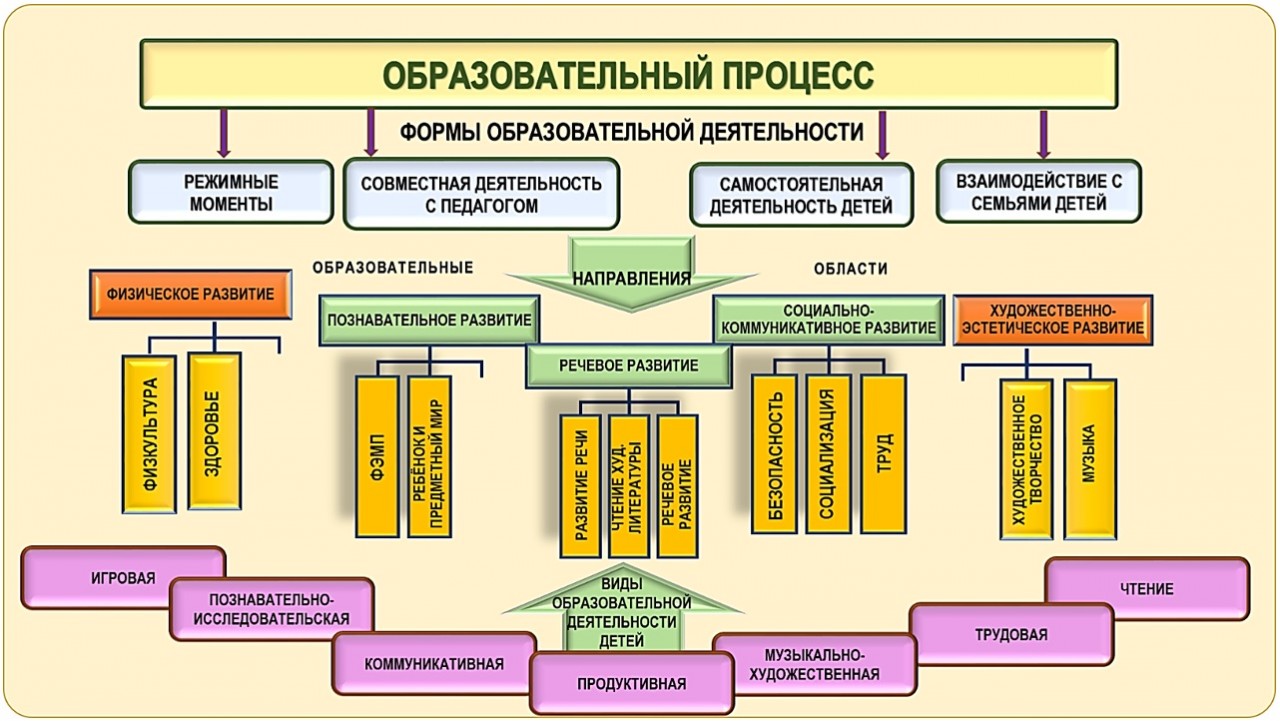 Модель организации учебно-воспитательного процесса в МБДОУ Тацинского д/с «Колокольчик» на день.Модель организации учебно-воспитательного процесса в МБДОУ Тацинского д/с «Колокольчик» на день Младший дошкольный возрастМодель организации учебно-воспитательного процесса в МБДОУ Тацинского д/с «Колокольчик» на деньСтарший дошкольный возраст2.3.Способы поддержки детской инициативы2-3 годаПриоритетная сфера проявления детской инициативы: самостоятельная исследовательская деятельность с предметами, материалами, веществами; обогащение собственного сенсорного опыта восприятия окружающего мира.Для поддержки детской инициативы необходимо:Предоставлять детям самостоятельность во всем, что не представляет опасности.Формировать привычку самостоятельно находить для себя интересные занятия; приучать свободно пользоваться игрушками и пособиями.Побуждать к разнообразным действиям с предметами, направленным на ознакомление с их качествами и свойствами.Поддерживать интерес к тому, что ребенок рассматривает и наблюдает.Для поддержания инициатив в продуктивной деятельности по просьбе ребенка создавать для него изображения предметов. Содержать в открытом доступе изобразительные материалы.Поощрять занятия изобразительной деятельностью, выражать одобрение любому результату труда ребенка.3-4 годаПриоритетной сферой детской инициативы является продуктивная деятельность.Для поддержки детской инициативы необходимо:Отмечать и публично поощрять самостоятельность и любые успехи детей.Помогать находить способы реализации собственных целей.Поддерживать стремление научиться что-либо делать самостоятельно, радостное ощущение собственной умелости.Терпимо относиться к затруднениям ребенка, позволять ему действовать в собственномтемпе.Не критиковать результаты действий и самого ребенка. Для оценки продуктивной деятельности использовать игровые персонажи.Учитывать индивидуальные особенности застенчивость, нерешительность, конфликтность. Стремиться найти индивидуальный подход.Уважать и ценить каждого ребенка независимо от его достижений, достоинств и недостатков.Создавать в группе положительный микроклимат.Предоставлять детям возможность для реализации их замыслов в творческой продуктивной деятельности.4-5 летПриоритетной сферой детской инициативы является познавательная деятельность, расширение кругозора, игровая деятельность со сверстниками.Для поддержки детской инициативы необходимо:Способствовать стремлению детей делать собственные умозаключения.Обеспечить возможность осуществления желания детей переодеваться, примеряя на себя разные роли. Иметь в группе элементы костюмов, технические средства для осуществления стремления петь, танцевать.Создать возможность для строительства различных домов, укрытий, мест для ролевых игр. Осуждать негативные поступки и действия детей без присутствия других детей.Не навязывать сюжетов игры. Участвовать в играх детей по их приглашению (или при согласии) в качестве партнера, но не руководителя. Привлекать детей к участию в украшении группы к праздникам, обсуждая возможные варианты.Побуждать к выражению собственной эстетической оценки воспринимаемого, не навязывая свое мнение. Привлекать к планированию жизни группы на день.5-6 летПриоритетной сферой детской инициативы является внеситуативно-личностное общение со взрослыми и сверстниками, информационная познавательная инициатива.Для поддержки детской инициативы необходимо:Создавать в группе положительный психологический микроклимат. Уважать индивидуальные привычки и вкусы детей.Поощрять желание создавать что-либо по собственному замыслу; обращать внимание детей на полезность создаваемого продукта для других.Создавать условия для самостоятельной творческой деятельности детей.При необходимости помогать в решении проблем организации игры.Привлекать к планированию деятельности на день и на более отдаленную перспективу. Обсуждать выбор спектакля, танца и т.п.Создавать условия и выделять время для самостоятельной творческой или познавательной деятельности по интересам.6-7 летПриоритетной сферой детской инициативы является научение, расширение сфер собственной компетентности в различных областях практической предметной, в том числе орудийной, деятельности, а также информационно-познавательная деятельность.Для поддержки детской инициативы необходимо:Вводить адекватную оценку результата деятельности ребенка с одновременным признанием его усилий и указанием возможных путей и способов совершенствования продукта деятельности.Спокойно реагировать на неуспех ребенка, предлагать варианты исправления работы.Рассказывать о собственных трудностях и их преодолении.Создавать ситуации для реализации собственной компетентности, обретения уважения и признания сверстников и взрослых.Обращаться с просьбой, показать достижения других детей, научить добиваться таких же результатов.Поддерживать чувство гордости за свой труд и удовлетворение его результатами.Создавать условия для разнообразной самостоятельной творческой деятельности.При необходимости помогать в решении проблем организации игры.Привлекать к планированию жизни группы на день, неделю, месяц. Учитывать и реализовывать пожелания и предложения детей.Создавать условия и выделять время для самостоятельной творческой или познавательной деятельности по интересам.Устраивать выставки и красиво оформлять постоянную экспозицию работ.Организовывать концерты для детей и взрослых.2.4.Особенности взаимодействия педагогического коллектива с семьями воспитанниковВ современных условиях дошкольное образовательное учреждение является единственным общественным институтом, регулярно и неформально взаимодействующим с семьей, то есть имеющим возможность оказывать на неё определенное влияние.                                                     В основу совместной деятельности семьи и дошкольного учреждения заложены следующие принципы:единый подход к процессу воспитания ребёнка;открытость дошкольного учреждения для родителей;взаимное доверие во взаимоотношениях педагогов и родителей;уважение и доброжелательность друг к другу;дифференцированный подход к каждой семье;равно ответственность родителей и педагогов.На сегодняшний день в ДОУ осуществляется интеграция общественного и семейного воспитания дошкольников со следующими категориями родителей:- с семьями воспитанников;- с будущими родителями.Задачи:формирование психолого- педагогических знаний родителей;приобщение родителей к участию в жизни ДОУ;оказание помощи семьям воспитанников в развитии, воспитании и обучении детей;изучение и пропаганда лучшего семейного опыта.Система взаимодействия с родителями включает:ознакомление родителей с результатами работы ДОУ на общих родительских собраниях, анализом участия родительской общественности в жизни ДОУ;ознакомление родителей с содержанием работы ДОУ, направленной на физическое, психическое и социальное развитие ребенка;участие в составлении планов: спортивных и культурно-массовых мероприятий, работы родительского комитетацеленаправленную работу, пропагандирующую общественное дошкольное воспитание в его разных формах;обучение конкретным приемам и методам воспитания и развития ребенка в разных видах детской деятельности на семинарах-практикумах, консультациях и открытых занятиях2.5. Коррекционная работаКоррекционно-развивающая деятельность представлена в образовательном процессе дошкольного учреждения двумя направлениями: психолого-педагогическая и логопедическая коррекция и развитие ребенка.Коррекционно-развивающая работа педагога-психологаЦель: сохранение и укрепление психологического здоровья детей, содействие их гармоничному развитию в условиях детского сада; формирование предпосылок к учебной деятельности.Задачи деятельности:Создавать условия для сохранения и укрепления психологического здоровья детей.Выявлять нарушения в развитии познавательной и эмоциональной сфер дошкольников.Осуществлять работу по их коррекции.Осуществлять психологическое сопровождение детей в период адаптации и в период подготовки к школьному обучению.Оказывать информационно-психологическую поддержку педагогам и родителям по вопросам воспитания и развития дошкольников.Направления деятельности:психодиагностика;психопрофилактика;психокоррекция;информационно-просветительская работа.Работа с детьми категории группы риска начинается с изучения индивидуальной траектории развития ребенка. На основе результатов углубленного изучения разрабатывается стратегия коррекционно-развивающей работы с учетом особенностей нарушений в развитии и возможностей ребенка.Психокоррекционная работа осуществляется в следующих сферах:познавательная: низкий уровень развития познавательных процессов;эмоционально-волевая: агрессивное поведение, тревожность, страхи, гиперактивность;коммуникативная: нарушения взаимоотношений со сверстниками, нарушения благополучия в семье.Основные методы коррекционных воздействий:индивидуальная игровая терапия: песочная терапия, развивающие игры и упражнения;сказкотерапия: чтение и анализ сказок, проигрывание психотерапевтических сказок;психогимнастика;тренинги;психологические игры;арт-терапия: изотерапия, музыкотерапия, фототерапия;релаксационные упражнения: нервно-мышечное расслабление, дыхательные техники, визуализация.Условия организации коррекционно-развивающей работыпедагога-психологаДля осуществления психологического сопровождения образовательного процесса в МБДОУ функционирует кабинет психолога. Кабинет оформлен и оснащен необходимым оборудованием в соответствии с современными требованиями.Имеются функциональные зоны: зона психологической разгрузки, зона коррекции и развития психоэмоционального поведения детей, игровая зона, рабочая зона специалиста. Каждая зона имеет необходимое оборудование и атрибуты Формы взаимодействия с родителями: практикумы, тренинги, информационно-практические занятия, встречи в гостиной, дискуссии по материалам видеофильмов, круглые столы, дни открытых дверей, клубные занятия, объединяющие родителей из семей различных категорий (многодетные, социально нездоровые, с одним родителем, со сходными проблемами у детей). Особое место занимает индивидуальное консультирование.Решение указанных задач обеспечивается за счёт использования методических пособий:ВераксаА.Н. Индивидуальная психологическая диагностика дошкольника. Методическое пособие. Веракса Н.Е., Веракса А.Н. Мониторинг достижения ребенком планируемых результатов освоения программыКомарова Т.С. , Соломенникова О.А.   Педагогическая диагностика развития   детей  перед поступлением  в школу Пособие для дошкольных учрежденийВеракса А.Н., М.Ф. Гуторова Практический психолог в детском саду.Филичева Т.Б., Чиркина Г.В. Программа  обучения и  воспитания детей  с фонетико-фонематической  недоразвитием речи.H. Ю. Куражева, Н. В. Вараева, А. С. Тузаева, И. А. Козлова Программа интеллектуального, эмоционального и волевого развития детей  дошкольного возраста Коррекционно - развивающая работа учителя – логопедаЦель: коррекция общего недоразвития речи; формирование предпосылок к учебной деятельности. Задачи:практическое усвоение лексических и грамматических средств языка;формирование правильного произношения (воспитание артикуляционных навыков, овладение слоговой структурой, развитие фонематического слуха и восприятия);подготовка к обучению грамоте и овладение её элементами;развитие навыков связной речи;формирование предпосылок учебной деятельностиОсновные направления коррекционного обучения старшая группа:практическое усвоение лексических и грамматических средств языка;формирование правильного произношения (воспитание артикуляционных навыков,овладение слоговой структурой, развитие фонематического слуха и восприятия);подготовка к обучению грамоте и овладение её элементами; Основные направления коррекционного обучения подготовительная группа: Совершенствование произносительной стороны речиСовершенствование лексико-грамматической стороны речи.Развитие самостоятельной развёрнутой фразовой речи.Подготовка к овладению элементарными навыками письма и чтения.Комплексная подготовка детей к обучению в школе.Формы и содержание работы учителя-логопеда с детьмиПрограмма логопедической работы с детьми ОНР И ФФНпредполагает решение коррекционных задач в форме проведения занятий:групповых (подгрупповых);подвижными микрогруппами;индивидуальных.Соотношение между видами занятий и их продолжительность в течение рабочего дня и рабочей недели логопеда определяется возрастными и речевыми особенностями детей и закрепляется в графике работы логопеда. При планировании и проведении занятий логопеда, воспитателей, других специалистов и определении их места в целостной системе работы МБДОУ учитывается их соответствие СанПиН.В течение учебного года происходит постепенный переход от индивидуальных занятий к работе в малых подгруппах, который позволяет оптимизировать временные затраты и перейти к формированию некоторых навыков совместной продуктивной и речевой деятельности детей. Структура и содержание индивидуального занятия зависят от вида и степени тяжести речевого нарушения ребенка, его индивидуальных особенностей.Совместная коррекционно-логопедическая работа воспитателя и логопеда в ДОУ осуществляется следующим образом:логопед формирует у детей первичные речевые навыки;воспитатель закрепляет сформированные речевые навыки. Соответственно, в целостном образовательно-коррекционном процессе ДОУ происходит разделение функций логопеда и воспитателя. Логопед:изучает уровень речевых, познавательных и индивидуально-личностных особенностей детей; определяет основные направления и содержание коррекционно- логопедической работы с каждым ребенком. формирует правильное речевое дыхание, чувство ритма и выразительность речи; проводит коррекцию звукопроизношения. совершенствует фонематическое восприятие и навыки звукового анализа и синтеза. устраняет недостатки слоговой структуры слова. формирует послоговое чтение. обучает связной речи. предупреждает нарушения письма и чтения.Воспитатель:• производит учет лексической темы при проведении всех занятий в группе в течение недели; •пополняет, уточняет и активизирует словарный запас детей по текущей лексической теме в процессе всех режимных моментов; •производит систематический контроль за поставленными звуками и грамматической правильностью речи детей в процессе всех режимных моментов; •включает отработанные грамматические конструкции в ситуации естественного общения детей; •формирует связную речь (заучивание стихотворений, потешек, текстов; •знакомит с художественной литературой; •работает над пересказом и составлением всех видов рассказывания); •закрепляет навыки чтения; развивает понимание речи, внимание, память, логическое мышление, воображение в игровых упражнениях на правильно произносимом речевом материале. Основные средства и способы организации коррекционно-логопедической работы воспитателя1.Работа над дыханием и голосом. 2.Пальчиковая гимнастика (работа над мелкой моторикой). 3.Коррегирующая минигимнастика для профилактики нарушений осанки и стопы: выполняется ежедневно после сна. 4.Вечерние индивидуальные занятия воспитателя по заданию логопеда, закрепляющие звукопроизношение. Работа проводится воспитателем по индивидуальным тетрадям детей. Содержание данных занятий определено программой коррекционно-логопедической работы: а) проговаривание слогов, слов, предложений на закрепляемый звук; б) повторение скороговорок, коротких рассказов, стихов; в) упражнение в звуковом и слоговом анализе и синтезе; г) повторение лексико-грамматических упражнений; д) упражнения на развитие внимания, памяти, мышления. Коррекционно-логопедическая работа также проводится во время режимных моментов, самообслуживания, хозяйственно-бытового труда и труда в природе, на прогулках, экскурсиях, в играх и развлечениях. Особая значимость этой работы заключается в том, что она предоставляет возможность широкой практики свободного речевого общения детей и закрепления речевых навыков в повседневной жизни и разных видах деятельности детей. Медработники и узкие специалисты помимо задач формирования правильной речи ребенка в повседневном общении решают ряд специальных задач в рамках оптимизации коррекционно-логопедического процесса: Медицинский персонал: участвует в процессе составления анамнеза ребенка; дает родителям направление на консультацию и лечение у медицинских специалистов; контролирует своевременность прохождения назначенного лечения или профилактических мероприятий; участвует в составлении индивидуального образовательного маршрута.Инструктор по физической культуре: работает над развитием мелкой и общей моторики детей, формирует у них правильное дыхание, проводит коррекционную гимнастику по развитию умения напрягать или расслаблять мышечный аппарат, развивает у дошкольников координацию движений. Таким образом, данный специалист решает базовые задачи сохранения и укрепления общего физического здоровья дошкольников, обеспечивает формирование кинетической и кинестетической основы движения, создает необходимые условия для нормализации мышечного тонуса ребенка.            Музыкальный руководитель: развивает у детей музыкальный и речевой слух; обеспечивает развитие способности принимать ритмическую сторону музыки, движений, речи; формирует правильное фразовое дыхание; развивает силу и тембр голоса и т.д. Педагог-психолог:формирует  психологическую базу речи детей (восприятие различной модальности, зрительное и слуховое внимание, зрительная и слухоречевая память, наглядно-образное и словесно-логическое мышление).Формы взаимодействия с родителями:индивидуальные и групповые консультации;тематические семинары;выставки для родителей;посещения родителями занятий логопеда, воспитателей;тренинги, практикумы для родителей;просмотры видеозаписи занятий;родительские собрания, направленные на обсуждение общих и наиболее актуальныхвопросов воспитания детей в семье и образовательном учреждении, знакомство родителей сзадачами и итогам работы ДОУ;совместная деятельность и сотворчество ребенка и родителей;листовки-памятки для родителей и т.д.Решение указанных задач обеспечивается за счёт использования методических пособий:Т.Б.Филичева, Т.В.Туманова, Г.В.Чиркина), «Логопедическая работа с детьми III уровня речевого развития»Комплексная образовательная программа дошкольного образования для детей с тяжелыми нарушениями речи (общим недоразвитием речи) с 3 до 7 лет» Н.В. НищевойДля выявления уровня речевого развития детей используется тестовая диагностика Кабановой Т.В., Домниной О.В.Организация деятельности психолого-медико-педагогического консилиума (ПМПк) в ДОУ.В ДОУ функционируют: психолого-медико-педагогический консилиум. Нормативно-правовая база, разработанная ДОУ, коррекционного сопровождения ребенка с особыми образовательными потребностями:Приказ «О создании психолого-медико-педагогического консилиума в МБДОУ Тацинского д/с «Колокольчик» ,Положение о психолого-медико-педагогическом консилиуме (ПМПк) МБДОУ Тацинского д/с «Колокольчик» Психолого-медико-педагогический консилиум (ПМПк) организован в образовательном учреждении как форма взаимодействия специалистов учреждения, объединяющихся для психолого-медико-педагогического сопровождения воспитанников с особыми образовательными потребностями. Целью деятельности ПМПкМБДОУТацинского д/с «Колокольчик» является создание целостной системы диагностико-коррекционного и психолого-медико-педагогического сопровождения воспитанников с отклонениями в развитии, исходя из реальных возможностей детского сада и в соответствии со специальными образовательными потребностями, возрастными и индивидуальными возможностями, уровнем актуального развития, состоянием соматического и нервно-психического здоровья воспитанников. Задачи ПМПк МБДОУ Тацинского д/с «Колокольчик»:выявление и ранняя (с первых дней пребывания ребенка в образовательном учреждении) диагностика отклонений в развитии и/или состояний декомпенсации; профилактика физических, интеллектуальных и эмоционально-личностных перегрузок и срывов; выявление резервных возможностей развития; создание условий и определение характера, продолжительности для проведения эффективной специальной (коррекционной) помощи в рамках имеющихся в данном образовательном учреждении возможностей;  интеграция социально-педагогических условий, определяющих образовательно- развивающий и коррекционных маршрут ребенка; оказание консультативной помощи родителям и педагогам; подготовка и ведение документации, отражающей актуальное развитие ребенка, динамику его состояния, уровень школьной успешности. Общее руководство ПМПк МБДОУ Тацинского д/с «Колокольчик» осуществляет заведующий учреждением.         Состав ПМПк утверждается на каждый учебный год приказом заведующего учреждением. В состав ПМПк входят специалисты учреждения: старший воспитатель, воспитатель, представляющий ребенка на ПМПк, педагог-психолог, логопед, музыкальный руководитель, инструктор по физической культуре, медицинская сестра.   Специалисты, включенные в ПМПк, выполняют   работу в рамках основного рабочего времени, составляют индивидуальный план работы в соответствии с реальным запросом на обследование детей с отклонениями в развитии и состояниями декомпенсации. Обследование ребенка специалистами ПМПк осуществляется по инициативе родителей (законных представителей) или сотрудников образовательного учреждения с согласия родителей (законных представителей) на основании договора между образовательным учреждением и родителями (законными представителями) воспитанника о его психолого-медико-педагогическом обследовании и сопровождении. Медицинский работник, представляющий интересы ребенка в образовательном учреждении, при наличии показаний и с согласия родителей (законных представителей) направляет ребенка в детскую поликлинику. Обследование проводится каждым специалистом ПМПк индивидуально с учетом реальной возрастной психофизической нагрузки на ребенка. Результаты обследования ребенка протоколируются, отражаются в заключении, которое составляется коллегиально и является основанием для реализации соответствующих рекомендаций по обучению, воспитанию, лечению. В диагностически сложных и конфликтных случаях специалисты ПМПк направляют ребенка в районнуюПМПк.Деятельность педагогов МБДОУ Тацинского д/с «Колокольчик» по реализации части ООП, формируемой участниками образовательных отношенийСогласно ФГОС ДО, часть ООП МБДОУ формируется участниками образовательного процесса (40%) и отражает образовательные потребности, интересы и мотивы детей, членов их семей и педагогов и ориентирована на:специфику национальных, социокультурных условий, в которых осуществляется образовательная деятельность; выбор парциальных образовательных программ и форм организации работы с детьми, которые в наибольшей степени соответствуют потребностям и интересам детей, а также возможностям педагогического коллектива; на условия, в которых осуществляется образовательный процесс; на поддержку областей основной части программыЧасть, формируемая участниками образовательных отношений, охватывает два основных направления: ознакомление дошкольников с культурой и историей Донского края, развитие музыкальных способностей у детей третьего года.В содержательный компонент вариативной части  (40%) программы включена парциальная общеразвивающие программы дошкольного образования: для ознакомления с историей и культурой Донского края используется : программа «Родники Дона» Чумичева Р.М.. ,ВедьмедьО.Л., Платохина Н.А. и программа «Откуда дон берет начало»- автор-педагоги МБДОУ Тацинского д/с «Колокольчик» .Региональный компонент включается во все образовательные области, сохраняя оптимальную нагрузку. Воспитательно-образовательный процесс построен на комплексно-тематическом принципе планирования с учетом интеграции образовательных областей и образовательных компонентов, подразделен на темы, которые охватывают определенный временной промежуток. У дошкольников появляются многочисленные возможности для практики, экспериментирования, опытно- исследовательской и проектной деятельности, развития основных навыков, понятийного мышления. ЦЕЛЬ ПРОГРАММЫ: освоение детьми старшего дошкольного возраста норм и правил жизнедеятельности качества и народов Дона на основе приобщения к героическому прошлому и исторически сложившейся традиционной культуре Донского краяЗадачи формировать чувство любви к родному краю , Дону путем ознакомления с культурно-историческим наследием донского казачества; развивать речевую, музыкальную, творческую культуру средствами песенной народно-певчевской стилевой традиции, литературного и театрального искусства; приобщать к нравственным ценностям своего народа; обучать детским народным играм, воспитывать чувство любви к традиционной культуре средствами детского игрового фольклора; Конспекты интегрированной образовательной деятельности Системно деятельностный подход данной программы предполагает:воспитание и развитие качеств личности, отвечающих задачам построения демократического, гражданского общества на основе толерантности и диалога культур; разнообразие организационных форм и индивидуальных особенностей каждого ребенка (включая одаренных детей и детей, отстающих в развитии), обеспечивающих рост творческого потенциала; нравственное развитие и воспитание детей, принятие ими моральных норм, нравственных установок; сотрудничество со сверстниками, детьми младшего и старшего возраста, взрослыми в процессе различных видов деятельности. Направленность программы по реализации вариативного компонента по содержанию является социально-педагогической; по функциональному предназначению учебно-познавательной; по форме организации – образовательная деятельность в ходе проведения режимных моментов, проведения праздников и развлечений;по времени реализации- с 4-х до 7 лет.ОЖИДАЕМЫЕ РЕЗУЛЬТАТЫ/МОДЕЛЬ ДОШКОЛЬНИКА КАЗАЧЬЕГО ДОШКОЛЬНОГО УЧРЕЖДЕНИЯ»/Воспитанник будет знать: свое имя, фамилию, адрес;станицу, страну, где он живет, главный город России, находить на карте;символику станицы Тацинской, Ростова-на-Дону, России (герб, флаг, гимн); имена героев Дона, великих правителей и военных полководцев России;деревья, кустарники, животные, птицы, рыбы, растения и травы степей, в том числе охраняемые, лекарственные и исчезающие; -блюда традиционной кухни и их ингредиенты;  пословицы, поговорки, погудки, считалки, заклички;составлять короткий рассказ о жизни, быте казаков; - организовывать народные игры, согласно ситуации;проявлять интерес к историческому прошлому города, области; -участвовать в народных праздниках и развлечениях, состязаниях, конкурсах театрализованных представлениях; использовать моральные ориентиры, почерпнутые из народной мудрости и заповеди «простых норм нравственности».Формы организации образовательной деятельности:образовательная деятельность в ходе проведения режимных моментов: экскурсии, наблюдения, беседы, создания игровых ситуаций, опытно- исследовательская деятельность, экспериментирование, самостоятельная и совместная с взрослыми деятельность детей в группе и дома; интегрированные занятия (2 неделя каждого месяца)кружковая работа – 1 раз в неделю (третье занятие по физкультуре) праздники и развлечения (согласно календарных дат и традиций ОУ); народные игры, состязания, спортивные соревнования; самостоятельная деятельность детей в группе и дома; совместная деятельность воспитателя с детьми в ходе проведения режимных моментов; совместная деятельность родителей с детьми Содержание и объем каждой темы может варьироваться в зависимости от компетентности педагога, подготовленности детей, и наличия соответствующей развивающей среды. Освоение данной программы предполагает тесное взаимодействие с семьей (поездки на природу, встречи, совместные праздники, экскурсии, знакомство с творчеством донских писателей, игры, фотовыставки). Формой подведения итогов реализации программы является участие детей и их родителей в праздниках, развлечениях, выставках народно-прикладного творчества, семейных газет, фотовыставках. Традиции детского сада, связанные с региональным компонентомПрограммно-методическое обеспечение .Чумичева Р.М. ,О.Л. Ведьмедь, Н.А. Платохина.»Ценностно-смысловое развитие дошкольников» Учебно-методическое  пособие Ростов-на-Дону,2005годЧумичева Р.М. ,О.Л. Ведьмедь, Н.А. Платохина. «Родники Дона»Ростов-на-Дону,2005годАстапенко М.П., Сухарвеский Е.Ю. «Природа и история родного края»Учебное пособие ,Издательство «БароПресс»,2007годАстапенко Г. «Быт, обычаи, обряды и праздники донских казаков « , г,,Батайск,2002 годАлмазова Б.А. «Казаки», Санкт -Петербург «Золотой век» 1999 годПастухов А.Н. «Донские казачьи сказки» Ростов-на-Дону,2004годПрограмма , разработанная педагогами ДОУ «Откуда Дон берет начало»: конспекты занятий, бесед, наблюдений, развлечений, литературный, музыкально-игровой фольклорПРОГРАММА «МАЛЫШ»(В. А. Петрова)Программа предусматривает развитие музыкальных способностей у детей третьего года жизни во всех доступных им видах музыкальной деятельности, способствует их приобщению к миру музыкальной культуры. Основу программы составляют произведения классического репертуара, богатый диапазон которого предполагает свободу выбора педагогом того или иного музыкального произведения с учетом уровня подготовки и развития конкретного ребенка. В программе значительно обновлен репертуар музыкальных игрФормы организации образовательной деятельности:образовательная деятельность в ходе проведения режимных моментов: интегрированные занятия (2 раза в неделю)праздники и развлечения (согласно календарных дат и традиций ОУ); музыкальные игрысамостоятельная деятельность детей в группе совместная деятельность воспитателя с детьми в ходе проведения режимных моментов; совместная деятельность родителей с детьми Программно-методическое обеспечение .Программа «Малыш» В. А. Петрова.В программе предусмотрена работа с воспитателями и родителями. В пакет материалов входят:1. Программа.2. Хрестоматия музыкального репертуара.3. Методические рекомендации по всем видам музыкального воспитания, а также к праздничным утренникам и досугам.4. Аудиокассета c записью инструментальной музыки для слушания в исполнении симфонического и струнного оркестров.I II . ОРГАНИЗАЦИОННЫЙ РАЗДЕЛОрганизационный раздел содержит описание материально-технического обеспечения Программы, обеспеченности методическими материалами и средствами обучения и воспитания, включает распорядок и режим дня, а также особенности традиционных событий, праздников, мероприятий; особенности организации развивающей предметно-пространственной среды. 3.1.  Описание психолого- педагогического,  материально-технического обеспечения Программы, обеспеченность методическими материалами и средствами обучения и воспитанияПсихолого-педагогические условияДля успешной реализации образовательной программы в ДОУ обеспечены следующие психолого-педагогические условия:уважение взрослых к человеческому достоинству детей, формирование и поддержка их положительной самооценки, уверенности в собственных возможностях и способностях;использование в образовательной деятельности форм и методов работы с детьми, соответствующих их возрастным и индивидуальным особенностям (недопустимость как искусственного ускорения, так и искусственного замедления развития детей);построение образовательной деятельности на основе взаимодействия взрослых с детьми, ориентированного на интересы и возможности каждого ребёнка и учитывающего социальную ситуацию его развития;поддержка, инициативы и самостоятельности детей в специфических для них видах деятельности;возможность выбора детьми материалов, видов активности, участников совместной деятельности и общения;защита детей от всех форм физического и психического насилия ;поддержка родителей (законных, представителей) в воспитании детей, охране и укреплении их здоровья, вовлечение семей непосредственно в образовательную деятельность.Кадровые условияВ соответствии с требованиями ФГОС ДОпедагогические работники, реализующие Программу, обладают основными компетенциями, необходимыми для создания социальной ситуации развития детей, соответствующей специфике дошкольного возраста. Данные компетенции направлены на :обеспечение эмоционального благополучия через:непосредственное общение с каждым ребёнком;уважительное отношение к каждому ребенку, к его чувствам и потребностям;поддержку индивидуальности и инициативы детей через:создание условий для свободного выбора детьми деятельности, участников совместной деятельности;создание условий для принятия детьми решений, выражения своих чувств и мыслей;недирективную помощь детям, поддержку детской инициативы исамостоятельности в разных видах деятельности (игровой, исследовательской, проектной, познавательной и т.д.);установление правил поведения и взаимодействия в разных ситуациях:создание условий для позитивных, доброжелательных отношений между детьми, в том числе принадлежащими к разным национально-культурным, религиозным общностям и социальным слоям, а также имеющими различные (в том числе ограниченные) возможности здоровья;развитие умения детей работать в группе сверстников;установление правил поведения в помещении, на прогулке, во времяобразовательной деятельности, осуществляемой в режимных моментах (встречи ипрощания, гигиенических процедур, приемов пищи, дневного сна), непосредственной образовательной деятельности и пр., предъявление их в конструктивной (без обвинений и угроз) и понятной детям форме;построение вариативного развивающего образования, ориентированного на уровень развития, проявляющийся у ребенка в совместной деятельности со взрослым и более опытными сверстниками, но не актуализирующийся в его индивидуальной деятельности (зова ближайшего развития каждого ребенка), через:создание: условий для овладения культурными средствами деятельности;организацию видов деятельности, способствующих развитию мышления, речи, общения, воображения и детского творчества, личностного, физического и художественно-эстетического развития детей;поддержку спонтанной игры детей, ее обогащение, обеспечение игрового времени и пространства;оценку индивидуального развития детей;5)взаимодействие с родителями (законными представителями) по вопросам образования ребёнка, непосредственного вовлечения их в образовательную деятельность, в том числе посредством создания образовательных проектов совместно с семьёй на основе выявления потребностей и поддержки образовательных инициатив семьи.Кадровый потенциал ДОУМатериально-техническое обеспечениеМатериально-техническое обеспечение дошкольного учреждения позволяет успешно реализовывать Образовательную программу.                                       В ДОУ выполняются требования, определяемые в соответствии с санитарно-эпидемиологическими правилами и нормативами: здание МБДОУ - отдельно стоящее двухэтажное здание, построенное по типовому проекту. Рассчитано на 6 групп (здание№1 корпус № 1),на 2 группы (здание №2,корпус№1), и на 2группы (корпус № 2). здания находятся на территории жилого микрорайона. Территория по периметру ограждена забором и полосой зеленых насаждений. Озеленение деревьями, кустарниками, цветущими растениями соответствует климатическим условиям. Зона игровой территории включает в себя: групповые площадки - индивидуальные для каждой группы.здания оборудованы системами холодного и горячего водоснабжения, канализацией, центральным отоплением в соответствии с требованиями, предъявляемыми к отоплению в общественных зданиях и сооружениях. Каждая группа имеет помещение, соответствующее требованиям санитарных норм: раздевальная (для приема детей и хранения верхней одежды); групповая (для проведения игр, занятий и приема пищи),туалетная (умывальная), спальня(для  дневного сна). Все группы обеспечены необходимой мебелью, играми и пособиями, соответствующими возрасту детей. В МБДОУ Тацинском д/с «Колокольчик»работает пять дней в неделю с 10-часовым пребыванием воспитанников, функционируют 10 групп, из них: 2 группы общеразвивающей направленности для детей от 2 до 3 лет; 1 группа общеразвивающей направленности для детей от 3-х до 4- лет; 2 группы общеразвивающей направленности для детей от 4-х до 5 лет; 1 группа общеразвивающей направленности для детей от 5 до 6 лет; 2 группы общеразвивающей направленности для детей от 6 до 7 лет; 2 группы общеразвивающей направленности разновозрастныеВ МБДОУ имеются:физкультурно-музыкальный зал;кабинеты  логопеда и психолога , медицинский кабинет -2,заведующей старшего воспитателякабинет завхозаэкологический кабинеткостюмерная комнатапищеблок-2, прачечная-2; прогулочные площадки   Кабинеты специалистов и залы имеют достаточный набор материалов и пособий для проведения развивающих занятий с детьми. Оборудование помещений соответствует росту и возрасту детей, учтены гигиенические и педагогические требования.  Для решения задач художественно – эстетической области в детском саду имеется функционально оформленный музыкальный зал, который предназначен для проведения занятий, развлечений и праздников и оснащен необходимым музыкальным, дидактическим и методическим материалом. В детском саду созданы условия для полноценной двигательной деятельности детей, повышения функциональных возможностей детского организма. В наличии физкультурный зал, оснащенный как стандартным, так и нетрадиционным оборудованием. Имеется необходимое оборудование, в достаточном количестве. Оснащен детскими тренажерами.             В МБДОУ имеются:Все эксплуатируемые помещения соответствуют требованиям СанПиН, охраны труда, пожарной безопасности, защиты от чрезвычайных ситуаций, антитеррористической безопасности учреждения дошкольного образования.Одним из условий качества образования является совершенствование материально-технической базы. В МБДОУ создано современное цифровое пространство: электронная почта, доступ к сети Интернет, музыкальный центр, магнитофоны, телевизоры, принтер, цифровой фотоаппарат, ж/к цветные телевизоры, осуществляется доступ к  информационным системам и информационно- телекоммуникационным сетям :административные компьютеры у заведующего и старшего воспитателя объединенные в локальную сеть; В МБДОУ имеются  ноутбуки,  проектор  дающие возможность выполнения современных требований по делопроизводству, документоведению, организации педагогического процесса. Разносторонне используются возможности  мультимедиа и слайд проектирования.3.2.Режим дняПравильный режим дня — это рациональная продолжительность и разумное чередование различных видов деятельности и отдыха детей в течение суток. Основным принципом правильного построения режима является его соответствие возрастным психофизиологическим особенностям детей. При осуществлении режимных моментов учитываются возрастные и индивидуальные особенности ребенка (длительность сна, вкусовые предпочтения, темп деятельности и т.д.). Чем ближе к индивидуальным особенностям ребенка режим детского сада, тем комфортнее он себя чувствует, тем лучше его настроение и выше активностьРежим   дня в холодное время годаРежим дня  в теплое  время годаВыделяется постоянное время в режиме дня для чтения детям не только художественной литературы, но и познавательных книг, детских иллюстрированных энциклопедий, рассказов для детей по истории и культуре Донского края, России и зарубежных стран. Чтение не является обязательным — ребенок по своему желанию может либо слушать, либо заниматься своими делами. Задача педагога — сделать процесс чтения увлекательным и интересным, чтобы все или большинство детей слушали с удовольствием. В разделах Программы по возрастам представлены примерные режимы дня для каждой возрастной группы. Режим может быть скорректирован с учетом работы данного дошкольного учреждения (контингента детей, климата в регионе, длительности светового дня и т.п.Годовой календарный график на учебный год3.3.Традиции ДОУ В МБДОУ является обязательным адаптационный период для вновь поступивших детей: создание благоприятных условий для успешной адаптации ребенка, наблюдение специалистов, воспитателей МБДОУ за детьми в адаптационный период, работа с родителями (консультирование, индивидуальные беседы, информирование, сотрудничество, анкетирование). Эмоциональный комфорт, состояние душевного благополучия, полноценной психологической деятельности ребенка дошкольника, выражается в бодром настроении, хорошем самочувствии  и его активности. Традиционным является проведение в МБДОУ Тацинского д/с «Колокольчик» праздников и развлечений:Во всех группах каждый месяц проходят развлечения и досуги. Один раз в квартал по группам детского сада проходят родительские собрания (сентябрь, декабрь, март, май). К родительским собраниям приурочивается день открытых дверей. В этот день родители могут посетить группы и познакомиться с тем, как проходит воспитательно-образовательный процесс. Перед собранием педагоги и дети демонстрируют родителям, чему они уже научились в непосредственно образовательной деятельности.3.4. Преемственность в работе детского сада и школы.Поступление в школу – переломный момент в жизни ребенка. С него начинается новый этап в развитии малыша: ему предстоит осваивать не всегда похожие на прежние формы деятельности, вырабатывать иной стиль отношения со сверстниками и взрослыми, физиологически перестраиваться.Совместная целенаправленная работа воспитателя и учителя дает возможность детям с разным уровнем подготовленности, с разным уровнем развития чувствовать себя комфортно в начальной школе.Вся работа с детьми дошкольного и младшего школьного возраста исходит из принципа «не навреди» и направлена на сохранение здоровья, эмоционального благополучия и развитие индивидуальности каждого ребенка. Поэтому нами для решения этих задач (проблем) был составлен план преемственности детского сада и школы. Данный план помогает обеспечить эффективное поступательное развитие ребенка, его успешный переход на следующую ступень образования. Цели:создание преемственности и успешной адаптации при переходе из детского сада в школу.обеспечить систему непрерывного образования с учетом возрастных особенностей дошкольников и первоклассников. создание благоприятных условий в детском саду и школе для развития познавательной активности, самостоятельности, творчества каждого ребенка. с детского сада увлечь детей перспективой школьного обучения, вызвать желания учиться в школе. Задачи:Способствовать укреплению и сохранению здоровья малышей, готовящихся к обучению в школе. Всестороннее развитие детей, позволяющее им в дальнейшем успешно овладеть школьной программой. Создание благоприятных условий для психического и личностного развития ребенка. Перспективный план по реализации преемственностимежду  дошкольной группой и школойМОДЕЛЬ ВЫПУСКНИКА МБДОУ(в соответствии с ФГОС ДО)Универсальные предпосылки учебной деятельности (в соответствии с ФГОС НОО) 3.5. Особенности взаимодействия педагогического коллектива с учреждениями социумаДошкольный возраст - важнейший период становления личности, когда     закладываются предпосылки гражданских качеств, формируется ответственность и способность ребёнка к свободному выбору, уважению и пониманию других людей независимо от их социального происхождения, расовой и национальной принадлежности, языка, пола и вероисповедания.     Цель социального партнёрства: использовать возможность социума микрорайона ДОУ для создания единой воспитательной системыЗадачи:Отработать механизм взаимодействия с социальными институтами образования, культуры, спорта и медицины. Формировать способность адекватно ориентироваться в доступном социальном окружении. Развивать коммуникативные способности, доброжелательность к окружающим, готовность к сотрудничеству и самореализации. Стимулировать развитие активной гражданской позиции сопричастности к судьбе детского сада, микрорайона, малой родины. Обеспечение психоэмоционального благополучия и здоровья участников образовательного процесса, использование навыков социального партнерства для личностно-гармоничного развития. Принципы:Гуманизма – основывается на усилении внимания к личности ребенка как высшей ценности общества, установке на формировании активной гражданской позиции, с полноценными интеллектуальными, моральными и физическими качествами, создание благоприятных условий для развития его творческой индивидуальности; Личной ориентированности – направлен на реализацию индивидуальных качеств и способностей всех участников в системе «ребенок–педагог–семья»; Культуросообразности – понимание мира, частью которого является сам ребенок. В этом мире преобладает идея малой родины – организация жизнедеятельности детей в пространстве многонациональной культуры с акцентом на ее региональный компонент; Интеграции и координации – отражает способы взаимосвязной деятельности всех субъектов социального партнерства и их согласованную работу; Диалогичности – нацелен на оптимизацию взаимодействия субъектов социального партнерства; Деятельной организации – направлен на объединение всех форм социального сотрудничества в создание единой воспитательной системы. Предполагаемый результатСоздание системы взаимодействия ДОУ с учреждениями социума микрорайона на основе договоров и совместных планов. Становление уровня социальной компетенции участников образовательного процесса, направленных на активное освоение мира. Повышение общекультурного уровня, формирование позитивной самооценки, коммуникативных, творческих навыков, личностных качеств детей, родителей, педагогов. Рост психоэмоционального благополучия и здоровья участников образовательного процесса, основанных на творческом взаимодействии с социальными институтами. Структура управления ДОУ, обеспечивающая координацию взаимодействия с социальными институтами, использование социокультурного потенциала социума микрорайона в создании единой воспитательной системы. Грамотно организованное и продуманное взаимодействие дошкольного образовательного учреждения с социальными партнерами приводит к положительным результатам. Создаются условия: для расширения кругозора дошкольников (освоения предметного и природного окружения, развития мышления, обогащения словаря, знакомства с историей, традициями народа) за счет снятия территориальной ограниченности ДОУ (экскурсии, поездки, походы); формирования навыков общения в различных социальных ситуациях, с людьми разного пола, возраста, национальности, с представителями разных профессий; воспитания уважения к труду взрослых; привлечения дополнительных инвестиций в финансовую базу ДОУ 3.6 .Программное и дидактическое обеспечение  реализации ООП по образовательным областямК программе «ОТ РОЖДЕНИЯ ДО ШКОЛЫ» издан полный методический комплект необходимых пособий. Авторы программы «ОТ РОЖДЕНИЯ ДО ШКОЛЫ», рекомендуют к  использованию пособия из приведенного ниже списка.Комарова Т С ,Зацепина М,Б. «Интеграция  в воспитательно-образовательной  работе детского сада» М.: Мозаика-Синтез, 2014годВеракса Н.Е, Веракса А.Н. «Проектная деятельность дошкольников» М.: Мозаика-Синтез, 2014годКомарова Т С ,Туликов А.В. «Информационно- коммуникационные технологии  в ДОУ» М.: Мозаика-Синтез, 2014годПсихолог в детском садуМетодические пособияВеракса А. Н. Индивидуальная психологическая диагностика ребенка 5-7 лет. - М.: Мозаика-Синтез, 2014годВеракса А. Н., Гуторова М.Ф. Практический психолог в детском саду- М.: Мозаика-Синтез, 2014годВеракса Н. Е., Веракса А, Н. Развитие ребенка в дошкольном детстве.- М.: Мозаика-Синтез, 2006-2010.Веракса Н. Е., Веракса А. Н. Зарубежные психологи о развитии ребенка-дошкольника,— М.: Мозаика-Синтез, 2006-2010.Диагностика готовности ребенка к школе / Под ред. Н. Е. Вераксы. — М.: Мозаика-Синтез, 2014гКомарова Т.С. , Соломенникова О.А.Педагогическая диагностика   развития детей перед поступлением  в школуВеракса А. Н. М.: Индивидуальная психологическая диагностика ребенка 5-7 лет. - М.: Мозаика-Синтез, 2014Образовательная область «Физическое развитие»Методические пособияПензулаева Л. И. Оздоровительная  гимнастика  комплексы упражнений — М.: Мозаика-Синтез, 2016г.Пензулаева Л. И. Физкультурные занятия в детском саду. Вторая  младшая  группа. — М.: Мозаика-Синтез, 2014г.Пензулаева Л. И. Физкультурные занятия в детском саду. Средняя группа. — М.: Мозаика-Синтез, 2014г.Пензулаева Л.И. Физкультурные занятия в детском саду. Старшая группа. —М.: Мозаика-Синтез, 2014г.Пензулаева Л.И. Физкультурные занятия в детском саду. Подготовительная  группа. М.: Мозаика-Синтез, 2014г.Степаненкова Э. Я. Методика физического воспитания. — М., 2014годСтепаненкова Э. Я. Сборник подвижных игр. — М.: Мозаика-Синтез, 2015г.Степаненкова Э. Я. Физическое воспитание в детском саду, — М.: Мозаика-Синтез, 2014 г..Борисова М.М. Малоподвижные игры и игровые упражнения М.: Мозаика- Синтез, 2014г.Образовательная область «Социально-коммуникативное развитие»Методические пособияГубанова Н. Ф. Игровая деятельность в детском саду. — М.: Мозаика-Синтез, 2015г.Губанова Н. Ф. Развитие игровой деятельности в первой младшей  группе  детского сада. — М.: Мозаика-Синтез, 2015гГубанова Н. Ф. Развитие игровой деятельности во второй младшей группе  М.: Мозаика-Синтез. 2014г.Губанова Н. Ф. Развитие игровой деятельности   в средней группе Детского сада. — М.: Мозаика-Синтез, 2014г.Гу6анова Н. Ф. Игровая  деятельность   в детском саду Для занятий детьми  с 2 до 7 лет— М.: Мозаика-Синтез, 2015г.Губанова Н. Ф. Развитие игровой деятельности   в старшей   группе    \       детского  сада. — М.: Мозаика-Синтез, 2014гКуцакова Л. В. Творим и мастерим. Ручной труд в детском саду и дома. — М.: Мозаика-Синтез, 2014 г.Куцакова Л.В. «Трудовое воспитание в детском саду » Мозаика-Синтез, 2014гСаулина Т.Ф. «Знакомим дошкольников с правилами дорожного движения» М.: Мозаика-Синтез, 2015гСаулина Т. Ф. Три сигнала светофора. Ознакомление дошкольников справилами дорожного движения. — М.: Мозаика-Синтез, 2015гОбразовательная область «Речевое развитие»Гербова В. В. Развитие речи в детском саду. — М.: Мозаика-Синтез, 2008г.Гербова В. В. Занятия по развитию речи в первой младшей труппе детского  сада. — М.; Мозаика-Синтез, 2014г.Гербова В. В. Занятия по развитию речи во второй младшей группа детского  сада. — М.: Мозаика-Синтез, 2014г.Гербова В. В. Занятия по развитию речи в средней группе детского сада. —  М.: Мозаика-Синтез, 2014г.Гербова В. В. Занятия по развитию речи в старшей группе детского сада. — М.: Мозаика-Синтез, 2015г.Образовательная область «Познавательное развитие»Продуктивная (конструктивная) деятельностьФормирование элементарных математических представленийМетодические пособияАрапова-Пискарева Н. А. Формирование элементарных математических представлений. — М.: Мозаика-Синтез, 2014год.Помораева И. А., Позина В. А. Занятия по формированию элементарныхматематических представлений во второй младшей группе детского сада: Планы занятий. — М.: Мозаика-Синтез, 2014гПомораева И. А., Позина В. А. Занятия по формированию элементарныхматематических представлений в средней группе детского сада: Планы занятий. — М.: Мозаика-Синтез, 2014г.Помораева И. А., Позина В. А. Занятия по формированию элементарныхматематических представлений в старшей группе детского сада: Планы занятий. — М.; Мозаика-Синтез, 2014г.Помораева И. А., Позина В. А. Занятия по формированию элементарныхматематических представлений в подготовительной группе детского сада:   Планы  занятий. — М.; Мозаика-Синтез, 2014г.Формирование целостной картины мираМетодические пособияДыбина О. Б. Занятия по ознакомлению с  предметным  и социальным  окружением во второй младшей группе детского сада. Конспекта занятий. М.; Мозаика-Синтез, 2014г.Дыбина О. Б. Занятия по ознакомлению с окружающим миром в среднейгруппе детского сада. Конспекты занятий. — М.: Мозаика-Синтез, 2014г.Дыбина О. Б. Занятия по ознакомлению с окружающим миром в старшейгруппе детского сада. Конспекты занятий. — М.: Мозаика-Синтез, 2014г.Дыбина О. Б. Занятия по ознакомлению с окружающим миром вподготовительной   группе детского сада. Конспекты занятий. — М.: Мозаика-Синтез, 2014г.Соломенникова О. А. Экологическое воспитание в детском саду. — М.: Мозаика-Синтез, 2015г.Соломенникова О. А. Занятия по формированию элементарныхэкологических представлений в первой младшей группе детского сада. М.: Мозаика-Синтез, 2014г.Соломенникова О. А. Занятия по формированию элементарныхэкологических представлений во второй  младшей группе детского сада. — М.: Мозаика-Синтез, 2014г.         Соломенникова О. А Занятия по формированию элементарныхэкологических представлений в средней группе детского сада. — М.: Мозаика-Синтез, 2014г.Соломенникова О. А Занятия по формированию элементарныхэкологических представлений в старшей  группе детского сада. — М.: Мозаика-Синтез, 2014г.Соломенникова О. А Занятия по формированию элементарныхэкологических представлений в подготовительной к школе  группе детского  сада. — М.: Мозаика-Синтез, 2014г.Наглядно-дидактические пособияСерия «Мир в картинках» (предметный мир)Авиация. — М.: Мозаика-Синтез, 2005-2010.Автомобильный транспорт. — М.: Мозаика-Синтез, 2005-2010.Бытовая техника. — М.: Мозаика-Синтез, 2005-2010.Водный транспорт. — М.: Мозаика-Синтез, 2005-2010.Инструменты домашнего мастера. — М.: Мозаика-Синтез, 2005-2010,Музыкальные инструменты. — М.: Мозаика-Синтез, 2005-2010.Офисная техника и оборудование. — М.: Мозаика-Синтез, 2005-2010.Посуда. — М.: Мозаика-Синтез, 2005-2010.Спортивный инвентарь. — М.: Мозаика-Синтез, 2005-2010.Школьные принадлежности. — М.: Мозаика-Синтез, 2005-2010.День Победы. — М.: Мозаика-Синтез, 2005-2010.Образовательная область «Художественно-эстетическое развитие»Методические пособияКомарова Т. С. Занятия по изобразительной деятельности во второй младшей детского сада. Конспекты занятий. — М.: Мозаика-Синтез, 2014г.Комарова Т. С. Занятия по изобразительной деятельности в средней группе  детского сада. Конспекты занятий. — М.: Мозаика-Синтез, 2014г.Комарова Т. С. Занятия по изобразительной деятельности в старшей группе детского сада. Конспекты занятий. — М.: Мозаика-Синтез, 2014г..Комарова Т. С. Занятия по изобразительной деятельности в подготовительной к школе группе Конспекты занятий. — М.: Мозаика-Синтез, 2014г..Комарова Т. С. Изобразительная деятельность в детском саду. — М.: Мозаика- Синтез, 2014г.М.Б. Зацепина Музыкальное воспитание в детском саду М.:  Мозаика- Синтез, 2015г.М.Б. Зацепина, Жукова Г.Е.  Музыкальное воспитание в детском саду Вторая младшая группа М.:  Мозаика- Синтез, 2017 г.М.Б. Зацепина, Жукова Г.Е.  Музыкальное воспитание в детском саду Средняя группа М.:  Мозаика- Синтез, 2017 г.М.Б. ЗацепинаЖукова Г.Е.  Музыкальное воспитание в детском саду Старшая группа М.:  Мозаика- Синтез, 2017 г.Куцакова Л.В. «Конструирование из строительного материала Вторая младшая группа М.:  Мозаика- Синтез, 2014 г.Куцакова Л.В. «Конструирование из строительного материала Средняя группа М.:  Мозаика- Синтез, 2014 г.Куцакова Л.В. «Конструирование из строительного материала Старшая группа М.:  Мозаика- Синтез, 2014 г.Куцакова Л.В. «Конструирование из строительного материала  Подготовительная группа М.:  Мозаика- Синтез, 2014 г.Наглядно-дидактические пособияСерия «Мир в картинках»Филимоновская народная игрушка. — М.: Мозаика-Синтез, 2014г
Городецкая роспись по дереву. — М.: Мозаика-Синтез, 2014г
Полхов-Майдан. — М.: Мозаика-Синтез, 2014гКаргополь - народная игрушка. — М.: Мозаика-Синтез, 2014гДымковская игрушка. — М.: Мозаика-Синтез, 2014гХохлома, — М.: Мозаика-Синтез, 2014гГжель. — М.: Мозаика-Синтез, 2014гПлакаты большого форматаГжель. Изделия. — М.: Мозаика-Синтез, 2014гГжель. Орнаменты. — М.: Мозаика-Синтез, 2014гПолхов-Майдан. Изделия.— М.: Мозаика-Синтез, 2014гПолхов-Майдан. Орнаменты.— М.: Мозаика-Синтез, 2014гФилимоновская свистулька. — М.: Мозаика-Синтез, 2014гХохлома. Изделия.— М.: Мозаика-Синтез, 2014гХохлома. Орнаменты. — М.: Мозаика- Синтез, 2014гВолшебный пластилин. — М.: Мозаика-Синтез, 2014гГородецкая роспись. — М.: Мозаика-Синтез, 2014гДымковская игрушка.— М.: Мозаика-Синтез, 2014гФилимоновская игрушка. — М.: Мозаика-Синтез, 2014гХохломская роспись, — М.: Мозаика-Синтез, 2014гПростые узоры и орнаменты. — М.: Мозаика-Синтез, 2014гУзоры Северной Двины. — М.; Мозаика-Синтез, 2014гСказочная Гжель. — M.: Мозаика-Синтез, 2014гСмешные игрушки из пластмассы. — М.: Мозаика-Синтез, 2014гТайны бумажного листа. — М.: Мозаика-Синтез, 2014гСекреты бумажного листа. — М.: Мозаика-Синтез, 2014гСерия «Мир в картинках» (мир природы)Арктика и Антарктика. — М.: Мозаика-Синтез, 2014гВысоко в горах. — М.; Мозаика-Синтез, 2014гДеревья и листья. — М.: Мозаика-Синтез, 2014гДомашние животные. — М.; Мозаика-Синтез, 2014гЖивотные — домашние питомцы. — М.: Мозаика-Синтез, 2014гЖивотные жарких стран. — М.: Мозаика-Синтез, 2014гЖивотные средней полосы, — М.: Мозаика-Синтез, 2014г Космос. Морские обитатели. — М.; Мозаика-Синтез, 2014гНасекомые, — М.: Мозаика-Синтез, 2014гОвощи. — М.: Мозаика-Синтез, 2014гРептилии и амфибии, — М.: Мозаика-Синтез, 2014гСобаки - друзья и помощники. — М.: Мозаика-Синтез, 2014гФрукты. — М.; Мозаика-Синтез, 2014гЦветы. — М.: Мозаика-Синтез, 2014гЯгоды лесные. — М.; Мозаика-Синтез, 2014гЯгоды садовые, — М.: Мозаика-Синтез, 2014г                              Серия «Рассказы по картинкам»Времена года. — М.: Мозаика-Синтез, 2014гЗима. — М.: Мозаика-Синтез, 2014гОсень. — М.: Мозаика-Синтез, 2014гВесна. —М.:Мозаика-Синтез, 2014гЛето. — М.: Мозаика-Синтез, 2014гКолобок. — М.: Мозаика-Синтез, 2014гКурочка Ряба. — М.: Мозаика-Синтез, 2014гРепка. - М.: Мозаика-Синтез, 2014гТеремок. — М.: Мозаика-Синтез, 2014гЗимние виды спорта. — М.: Мозаика-Синтез, 2014г.Летние виды спорта. — М.: Мозаика-Синтез, 2014гРаспорядок дня. — М.; Мозаика-Синтез, 2014гВеликая Отечественная война в произведениях художников. — М.; Мозаика-Синтез, 2014гЗащитники Отечества. — М.: Мозаика-Синтез, 2014гКем быть. — М.: Мозаика-Синтез, 2014гПрофессии. — М.; Мозаика-Синтез, 2014гМой дом. — М.; Мозаика-Синтез, 2014гРодная природа. — М.: Мозаика-Синтез, 2014гВ деревне, — М.: Мозаика-Синтез, 2014гРаздел 4 «Дополнительный»Краткая презентация Программы (доступным языком для родителей).Образовательная программа МБДОУ Тацинского д/с «Колокольчик» разработана в соответствии с требованиями ФГОС дошкольного образования к структуре основной образовательной программы  на основании примерной основной общеобразовательной программы дошкольного образования «От рождения до школы» под редакцией Н.Е. Вераксы, Т.С. Комаровой, М.А. Васильевой и направлена на создание условий социальной ситуации развития дошкольников, открывающей возможности позитивной социализации ребёнка, его всестороннего личностного морально-нравственного и познавательного развития, развития инициативы и творческих способностей на основе соответствующих дошкольному возрасту видов деятельности (игры, изобразительной деятельности, конструирования, восприятия сказки и др.), сотрудничества с взрослыми и сверстниками в зоне его ближайшего развития, на создание образовательной среды как зоны ближайшего развития ребёнка.Программа сформирована с учётом особенностей дошкольного образования как фундамента последующего обучения и определяет содержание и организацию образовательного процесса на уровне дошкольного образования. Программа обеспечивает развитие детей дошкольного возраста с учётом их психолого-возрастных и индивидуальных особенностей.Программа предназначена для удовлетворения индивидуального, социального, государственного заказов в области.Программа является документом, регламентирующим содержание и педагогические условия обеспечения образовательного процесса, определяющим путь достижения федерального государственного образовательного стандарта.Программа включает три основных раздела: целевой, содержательный и организационный, в каждом из которых отражается обязательная часть и часть, формируемая участниками образовательных отношений.Целевой раздел включает в себя пояснительную записку и планируемые результаты освоения программы.Пояснительная записка раскрывает:1. Цели и задачи деятельности образовательного учреждения по реализации основной общеобразовательной программы дошкольного образования.Ведущие цели Программы - создание благоприятных условий для полноценного проживания ребенком дошкольного детства, формирование основ базовой культуры личности, всестороннее развитие психических и физических качеств в соответствии с возрастными и индивидуальными особенностями, подготовка к жизни в современном обществе, к обучению в школе, обеспечение безопасности жизнедеятельности дошкольника.Достижение целей обеспечивает решение следующих задач:1) охраны и укрепления физического и психического здоровья детей, в том числе их эмоционального благополучия;2) обеспечения равных возможностей для полноценного развития каждого ребенка в период дошкольного детства независимо от места жительства, пола, нации, языка, социального статуса, психофизиологических и других особенностей (в том числе ограниченных возможностей здоровья);3) обеспечения преемственности целей, задач и содержания образования, реализуемых в рамках образовательных программ различных уровней (далее - преемственность основных образовательных программ дошкольного и начального общего образования);4) создания благоприятных условий развития детей в соответствии с их возрастными и индивидуальными особенностями и склонностями, развития способностей и творческого потенциала каждого ребенка как субъекта отношений с самим собой, другими детьми, взрослыми и миром;5) объединения обучения и воспитания в целостный образовательный процесс на основе духовно-нравственных и социокультурных ценностей и принятых в обществе правил и норм поведения в интересах человека, семьи, общества;6) формирования общей культуры личности детей, в том числе ценностей здорового образа жизни, развития их социальных, нравственных, эстетических, интеллектуальных, физических качеств, инициативности, самостоятельности и ответственности ребенка, формирования предпосылок учебной деятельности;7) обеспечения вариативности и разнообразия содержания Программ и организационных форм дошкольного образования, возможности формирования Программ различной направленности с учетом образовательных потребностей, способностей и состояния здоровья детей;8) формирования социокультурной среды, соответствующей возрастным, индивидуальным, психологическим и физиологическим особенностям детей;9) обеспечения психолого-педагогической поддержки семьи и повышения компетентности родителей (законных представителей) в вопросах развития и образования, охраны и укрепления здоровья детей.2. Значимые для разработки и реализации Программы характеристики, в том числе характеристики особенностей развития детей раннего и дошкольного возраста.Содержательный раздел. Содержание образовательной работы по пяти образовательным областям реализуется с учётом Примерной основной образовательной программы дошкольного образования «От рождения до школы» и методических пособий, обеспечивающих реализацию данного содержания (далее – Программа «От рождения до школы»). В Программе «От рождения до школы» представлено также описание форм, способов, средств реализации программы с учётом возрастных и индивидуальных особенностей воспитанников, специфики их образовательных потребностей и интересов.Содержание Программы «От рождения до школы» обеспечивает развитие личности, мотивации и способностей детей в различных видах деятельности и охватывает следующие образовательные области:социально-коммуникативное развитие;познавательное развитие;речевое развитие;художественно-эстетическое развитие;физическое развитие.Конкретное содержание данных образовательных областей зависит от возраста детей и должно реализовываться в определённых видах деятельности:в раннем возрасте это предметная деятельность и игры с составными и динамическими игрушками; экспериментирование с материалами и веществами (песок, вода, тесто и пр.), общение с взрослым и совместные игры со сверстниками под руководством взрослого, самообслуживание и действия с бытовыми предметами-орудиями (ложка, совок, лопатка и пр.), восприятие смысла музыки, сказок, стихов, рассматривание картинок, двигательная активность;для детей дошкольного возраста это игровая, включая сюжетно-ролевую игру как ведущую деятельность детей дошкольного возраста, а также игру с правилами и другие виды игры, коммуникативная (общение и взаимодействие со взрослыми и сверстниками), познавательно-исследовательская (исследования объектов окружающего мира и экспериментирования с ними), восприятие художественной литературы и фольклора, самообслуживание и элементарный бытовой труд (в помещении и на улице), конструирование из разного материала, включая конструкторы, модули, бумагу, природный и иной материал, изобразительная (рисования, лепки, аппликации), музыкальная (восприятие и понимание смысла музыкальных произведений, пение, музыкально-ритмические движения, игры на детских музыкальных инструментах) и двигательная (овладение основными движениями) формы активности ребенка.В Программе «От рождения до школы» также представлены:характеристика жизнедеятельности детей в группах, включая распорядок и режим дня, а также особенности традиционных событий, праздников, мероприятий;особенности работы в пяти основных образовательных областях в разных видах деятельности и культурных практиках;особенности организации развивающей предметно-пространственной среды;способы и направления поддержки детской инициативы;особенности взаимодействия педагогического коллектива с семьями воспитанников.Часть, формируемая участниками образовательных отношений учитывает образовательные потребности и интересы воспитанников, членов их семей и педагогов и представлена следующими парциальными программами: Программа Малыш»
(В. А. Петрова)Программа «Родники Дона»(Р.М.Чумичева ,О.Л. Ведмедь, Н.А. Платохина)«Откуда Дон берет начало автор- педагоги ДОУОрганизационный раздел содержит описание материально-технического обеспечения Программы, обеспеченности методическими материалами и средствами обучения и воспитания, включать распорядок и /или режим дня, а также особенности традиционных событий, праздников, мероприятий; особенности организации развивающей предметно-пространственной среды.Описание организации образовательного процесса и организационно-педагогических условий, содержание, примерное ежедневное время, необходимое на реализацию Программы с учетом возрастных и индивидуальных особенностей детей, их специальных образовательных потребностей, включая время для: непосредственно образовательной деятельности (не связанной с одновременным проведением режимных моментов); образовательной деятельности, осуществляемой в режимных моментах (во время утреннего прихода детей в образовательную организацию, прогулки, подготовки к приемам пищи и дневному сну и т.п.) реализуется в соответствии с Проектом Примерной общеобразовательной программой дошкольного образования «От рождения до школы».В Программе «От рождения до школы» содержится также описание материально-технического обеспечения программы, обеспеченности методическими материалами и средствами обучения.Часть, формируемая участниками образовательных отношений организационного раздела представлена описанием:особенности взаимодействия педагогического коллектива с семьями воспитанников;особенностями организации развивающей предметно-пространственной среды;взаимодействия ДОУ с социальными партнерами.преемственность в работе детского сада и школы.особенности взаимодействия педагогического коллектива с учреждениями социума программное и дидактическое№п/пСодержаниестрIЦелевой раздел 31.1.Пояснительная записка31.2.Цели и задачи реализации ООП41.3.Принципы и подходы к формированию ООП71.4.Характеристики особенностей развития детей раннего и дошкольного возраста71.5Планируемые результаты освоения образовательной программы 141.5.1.Целевые ориентиры в раннем  дошкольном возрасте  на этапе завершения освоения Программы141.5.2.Целевые ориентиры в дошкольном возрасте  на этапе завершения освоения Программы151.5.3Предполагаемые результаты освоения детьми с  нарушениями речи раздела основной общеобразовательной программы «коррекционная работа» 161.5.4. Прогнозируемые результаты реализации  программы по региональному компоненту171.6. Развивающее оценивание качества образовательной деятельности по Программе19II.Содержательный раздел232.1.Описание образовательной деятельности в соответствии с направлениями развития ребенка, представленными в пяти образовательных областях, с учетом используемых вариативных примерных основных образовательных программ дошкольного образования и методических пособий, обеспечивающих реализацию данного содержания;232.2.Описание вариативных форм, способов, методов и средств реализации Программы с учётом возрастных и индивидуальных особенностей воспитанников, специфики их образовательных потребностей и интересов;582.3.Способы и направления поддержки детской инициативы662.4.Особенности взаимодействия педагогического коллектива с семьями воспитанников692.5.Коррекционная работа712.6. Деятельность педагогов МБДОУ Тацинского д/с «Колокольчик» по реализации части образовательной программы, формируемой участниками образовательных отношений80IIIОрганизационный раздел 843.1.Особенности психолого-педагогические, материально-технического, методического и ресурсного обеспечения843.2.Режим дня. Годовой календарный график.3.3.Традиционные события, праздники , мероприятия.3.4.Особенности организации развивающей предметно-пространственной среды3.5.Преемственность в работе детского сада и школы.3.6Особенности взаимодействия педагогического коллектива с учреждениями социума3.7Программное и дидактическое обеспечение  реализации ООП по образовательным областям4 «Дополнительный»Краткая презентация ПрограммыВозраст воспитанниковХарактеристики возрастных особенностей развития детейРанний возрастРанний возраст2-3 года- дети становятся самостоятельнее; - продолжает развиваться предметная деятельность, ситуативно-деловое общение ребенка и взрослого; - совершенствуется восприятие и речь, начальные формы произвольного поведения, игры, наглядно-действенное мышление; - интенсивно развивается активная речь – дети осваивают основные грамматические структуры, пытаются строить простые предложения, в разговоре со взрослым используют практически все части речи. Активный словарь достигает примерно 1000-1500 слов; - к концу третьего года жизни речь становится средством общения ребенка со сверстниками; - формируются новые виды деятельности: игра, рисование, конструирование; - совершенствуются зрительные и слуховые ориентировки, слуховое восприятие, прежде всего фонематический слух. К трем годам дети воспринимают все звуки родного языка, но произносят их с большими искажениями; - основной формой мышления становится наглядно-действенная; - характерна неосознанность мотивов, импульсивность и зависимость чувств и желаний от ситуации. Завершается ранний возраст кризисом 3 лет. У ребенка формируется образ Я.Дошкольный возраст3-4 годавысокая интенсивность физического и психического развития; - общение становится внеситуативным; - значительно увеличивается запас слов, совершенствуется грамматический строй речи, появляются элементарные высказывания об окружающем. При этом дети пользуются не только простыми, но и сложными предложениями. – начинает активно проявляться потребность в познавательном общении со взрослыми, о чем свидетельствуют многочисленные вопросы, которые задают дети, развивается интерес к общению со сверстниками; - дети активно овладевают способами игровой деятельности — 10 игровыми действиями с игрушками и предметами-заместителями, приобретают первичные умения ролевого поведения; - объединяют предметы по внешнему сходству (форма, цвет, величина), но и усваивать общепринятые представления о группах предметов (одежда, посуда, игрушки); - усваивают некоторые нормы и правила поведения, связанные с определенными разрешениями и запретами4-5 лет- движения более уверенные и разнообразные;- острая потребность в движении. В случае ограничения активной двигательной деятельности они быстро перевозбуждаются, становятся непослушными, капризными;- стремление к общению со сверстниками. Их речевые контакты становятся более результативными и действенными. Дошкольники 4-5 лет охотно сотрудничают со взрослыми в практических делах, но наряду с этим все более активно стремятся к познавательному, интеллектуальному общению. Возраст «почемучек» проявляется в многочисленных вопросах детей к воспитателю: «Почему?», «Зачем?», «Для чего?» Развивающееся мышление ребенка, способностьустанавливать простейшие связи и отношения между объектами пробуждают широкий интерес к окружающему миру;- способность анализировать объекты одновременно по 2—3 признакам: цвету и форме, цвету, форме и материалу и т. п.- ярко проявляется интерес к игре. Игра усложняется по содержанию, количеству ролей и ролевых диалогов. Примечательной особенностью детей является фантазирование, нередко они путают вымысел иреальность. У детей этого возраста наблюдается пробуждение интереса к правилам поведения;- активное развитие и созревание эмоциональной сферы: чувствастановятся более глубокими, устойчивыми; прежнее радостное чувствоот общения с окружающими постепенно перерастает в более сложноечувство симпатии, привязанности;- осознание своей половой принадлежности. Дети отмечают внешнееразличие между мальчиками и девочками;- словарь детей увеличивается до 2000 слов и более. В разговоре ребенокначинает пользоваться сложными фразами и предложениями5-6 лет- активизация ростового процесса: за год ребенок может вырасти на 7— 10 см. Изменяются пропорции тела; - совершенствуются движения, двигательный опыт детей расширяется, активно развиваются двигательные способности. Заметно улучшается координация и устойчивость равновесия, столь необходимые при выполнении большинства движений. При этом девочки имеют некоторое преимущество перед мальчиками; - активно развиваются крупные мышцы туловища и конечностей, но все еще слабыми остаются мелкие мышцы, особенно кистей рук; - дети проявляют интерес к своему здоровью, приобретают сведения о своем организме (органы чувств, движения, пищеварения, дыхания) и практические умения по уходу за ним; - совершенствуются основные нервные процессы — возбуждение и особенно торможение. Ребенок не так быстро утомляется, становится психически более вынослив (что связано и с возрастающей физической выносливостью); - формируются социальные представления морального плана, старшие дошкольники уже отличают хорошие и плохие поступки, имеют представление о добре и зле; - головной мозг шестилетнего ребенка приближается к показателям  мозга взрослого человека — расширяются интеллектуальные возможности детей. Ребенок не только выделяет существенные признаки в предметах и явлениях, но и начинает устанавливать причинно-следственные связи между ними, пространственные, временные и другие отношения. Расширяется общий кругозор детей. Детей привлекает широкий социальный и природный мир, необычные события и факты; - возрастают возможности памяти, возникает намеренное запоминание в целях последующего воспроизведения материала, более устойчивым становится внимание; - происходит развитие всех познавательных психических процессов; - продолжает совершенствоваться речь. За год словарь увеличивается в среднем на 1000—1200 слов (по сравнению с предшествующим возрастом); - совершенствуется связная, монологическая речь. Ребенок правильно пользуется многими грамматическими формами и категориями; - развивается продуктивное воображение. Рисование — любимое занятие старших дошкольников, ему они посвящают много времени; - развивается система межличностных отношений, взаимных симпатий и привязанностей; - дети самостоятельно создают игровое пространство, выстраивают сюжет и ход игры, распределяют роли. В совместной игре появляется потребность регулировать взаимоотношения со сверстниками, складываются нормы нравственного поведения, проявляются нравственные чувства; - дети активно стремятся привлечь к себе внимание взрослых, вовлечь в разговор.6-7 лет- движения детей отличаются достаточной координированностъю и точностью; - активно приобщаются к нормам здорового образа жизни; - гигиенические навыки становятся достаточно устойчивыми; - повышается общая осведомленность детей о здоровьесберегающем поведении; - время активного социального развития детей. В этот период начинает складываться личность с ее основными компонентами; - перестают быть наивными и непосредственными, становятся более закрытыми для окружающих; - развивается способность к соподчинению мотивов поступков, к определенной произвольной регуляции своих действий. Усвоение норм и правил, умение соотнести свои поступки с этими нормами приводят к формированию первых задатков произвольного поведения; - формируются достаточно устойчивая самооценка. - ближе к концу дошкольного возраста общение детей со взрослыми приобретает внеситуативно – личностную форму, максимально приспособленную к процессу познания ребенком себя и других людей. Углубляется интерес к внутреннему миру людей, особенностям их взаимоотношений. На седьмом году жизни происходит дальнейшее развитие взаимоотношений детей со сверстниками. Дети предпочитают совместную деятельность индивидуальной; - значительно расширяется игровой опыт детей. Постепенно игра становится интегративной деятельностью, которая тесно связана с разными видами детской деятельности — речевой, познавательной, коммуникативной, художественно-продуктивной, конструктивной; - расширяются возможности развития самостоятельной познавательной деятельности. Детям доступно многообразие способов познания: наблюдение и самонаблюдение, сенсорное обследование объектов, 12 логические операции (сравнение, анализ, синтез, классификация), простейшие измерения, экспериментирование с природными и рукотворными объектами; - развиваются возможности памяти. Увеличивается ее объем, произвольность запоминания информации; - начинают проявлять интерес к будущему школьному обучениюВозраст воспитан никовХарактеристики индивидуальных особенностей развития детей с  нарушениями речи5-6 летКоррекционная работа в старшей группе проводится с детьми, для которых характерна развѐрнутая фразовая речь с выраженными элементами недоразвития лексики, грамматики и фонетики. Дети достаточно уверенно используют простые предложения, отмечаются попытки употребления некоторых видов сложных предложений, однако их анализ позволяет выявить наличие структурного аграмматизма. Речь характеризуется наличием ярко выраженных грамматических ошибок. Выявляются существенные затруднения в употреблении предлогов, в согласовании прилагательных и числительных с существительными в косвенных падежах. В высказываниях появляются попытки самостоятельного словообразования, характеризующиеся стойкими и грубыми нарушениями. Недостаточность словообразовательных процессов препятствует полноценному развитию лексического строя языка и всей речевой коммуникации в целом. Типичным является неточное понимание и употребление обобщающих понятий, слов с абстрактным и переносным значением. Словарный запас развит достаточно лишь для бытовой ситуации. Выраженность фрагментарного изложения, смысловые пропуски существенных элементов сюжетной линии, нарушение логико-временных и причинно-следственных связей в тексте подтверждают недостаточность связной речи. Невозможность чѐткого изложения целостного текста обусловлена трудностями в понимании сюжетной линии, ограниченностью словарного запаса, недостаточностью используемых языковых средств. Составляя рассказ или пересказ, дети стремятся к перечислению отдельных объектов, их признаков и действий, совершаемых с ними. Наблюдаются ошибки в воспроизведении слов разной слоговой структуры. Недостаточность звукопроизношения обусловлена неточностью и нечѐткостью дифференциации звуков на слух. Как следствие – дети с трудом усваивают операции звуко-слогового анализа, что в свою очередь служит препятствием для полноценного овладения письмом и чтением6-7 летКоррекционная работа в подготовительной группе проводится с детьми, имеющими остаточные явления недоразвития лексико-грамматических и фонетико-фонематических компонентов языковой системы. Для детей типичным является несколько вялая артикуляция звуков, недостаточная выразительность речи и нечѐткая дикция. Всѐ это оставляет впечатление общей «смазанности» речи. Незавершѐнность формирования звуко-слоговой структуры, смешение звуков, низкий уровень дифференцированного восприятия фонем являются важным показателем того, что процесс фонемообразования у них ещѐ не завершѐн. Так же для этих детей характерны отдельные нарушения смысловой стороны речи. Недостаточность лексического строя языка проявляется в специфических словообразовательных ошибках. Недоразвитие словообразовательных процессов препятствует своевременному формированию навыков группировки однокоренных слов, подбора родственных слов и их состава, что впоследствии может оказать негативное воздействие на качество овладения русским языком. Наблюдаются ошибки в употреблении существительных родительного и винительного падежей множественного числа, некоторых сложных предлогов. Отмечаются нарушения в согласовании порядковых числительных и прилагательных с существительными мужского и женского рода. Особую сложность представляют конструкции предложений с разными придаточными. В связной речи выявляются затруднения в передаче логической последовательности, «застревание» на второстепенных деталях сюжета с пропуском его главных событий, повтор отдельных эпизодов по нескольку раз и т.дВозрастПланируемый результат4 года −Использует в активной речи потешки, прибаутки. Знает название станицы , в котором живёт.  Знает народные игры и правила к ним.  Знает предметы быта, умеет их находить. Принимает активное участие в народных праздниках.5 летИспользует в активной речи потешки, пословицы, загадки. Знает название станицы, в котором живёт, ближайшие города (Азов, Батайск и т.д.). Знает об особенностях воспитания в казачьей семье девочек  Имеет представление, кто такие казаки. Знает предметы быта, орудия труда казаков, называет их.6 лет −Использует в активной речи малые фольклорные формы: потешки, пословицы, поговорки, загадки, считалки.  Знает кто такие казаки, чем они занимаются.  Знает некоторые древнейшие города Донского края.  Знает об особенностях воспитания в казачьей семье девочек и мальчиков. Знает особенности казачьего костюма.  Умеет играть в казачьи игры, знает их правила. − Принимает осмысленное и активное участие в народных праздниках. Знает название праздников7 летИспользует в активной речи потешки, прибаутки, пословицы и поговорки, загадки, считалки. Знает, кто такие казаки и чем они занимались.  Знает и умеет объяснить понятия: курень, казачий круг, майдан и др. Знает имена некоторых казаков - героев, их подвиги.  Знает о воспитании в казачьей семье и умеет объяснить, почему так воспитывали. Знает древнейшие города Донского края и умеет находить их на карте. Знает былинных и сказочных героев и умеет узнавать их в произведениях изобразительных искусств.Знает характерные особенности казачьего костюма и показывает детали женской и мужской одежды. Умеет играть в подвижные и хороводные игры казаков. –Принимает осмысленное и активное участие в народных праздниках. Знает название праздников. Откуда он появился.ИгрыИгрыИгрыВозрастная адресованность (годы жизни детей)Возрастная адресованность (годы жизни детей)Возрастная адресованность (годы жизни детей)Возрастная адресованность (годы жизни детей)Возрастная адресованность (годы жизни детей)Возрастная адресованность (годы жизни детей)Возрастная адресованность (годы жизни детей)КлассыВидыПодвиды1234567Игры, возникающиепо инициативеребенкаИгры-экспериментированияС животными и людьми+++Игры, возникающиепо инициативеребенкаИгры-экспериментированияС природными объектами++++Игры, возникающиепо инициативеребенкаИгры-экспериментированияОбщения с людьми+++++++Игры, возникающиепо инициативеребенкаИгры-экспериментированияСо специальными игрушками для экспериментирования+++++++Игры, возникающиепо инициативеребенкаСюжетные самодеятельные игрыСюжетно -отобразительные++Игры, возникающиепо инициативеребенкаСюжетные самодеятельные игрыСюжетно - ролевые++++Игры, возникающиепо инициативеребенкаСюжетные самодеятельные игрыРежиссерские++++Игры, возникающиепо инициативеребенкаСюжетные самодеятельные игрыТеатрализованные+++Игры, связанные сисходнойинициативойвзрослогоОбучающие игрыДидактические предметные++++++Игры, связанные сисходнойинициативойвзрослогоОбучающие игрыСюжетно - дидактические+++++Игры, связанные сисходнойинициативойвзрослогоОбучающие игрыПодвижные++++++Игры, связанные сисходнойинициативойвзрослогоОбучающие игрыМузыкальные++++++Игры, связанные сисходнойинициативойвзрослогоОбучающие игрыУчебно - предметные дидактические++++Игры, связанные сисходнойинициативойвзрослогоДосуговые игрыИнтеллектуальные+++Игры, связанные сисходнойинициативойвзрослогоДосуговые игрыЗабавы++++++Игры, связанные сисходнойинициативойвзрослогоДосуговые игрыРазвлечения++++Игры, связанные сисходнойинициативойвзрослогоДосуговые игрыТеатральные+++Игры, связанные сисходнойинициативойвзрослогоДосуговые игрыПразднично-карнавальные+++++Игры, связанные сисходнойинициативойвзрослогоДосуговые игрыКомпьютерные++++Игры народные,идущие отисторическихтрадиций этносаОбрядовые игрыКультовые+Игры народные,идущие отисторическихтрадиций этносаОбрядовые игрыСемейные+++++Игры народные,идущие отисторическихтрадиций этносаОбрядовые игрыСезонные+++++Игры народные,идущие отисторическихтрадиций этносаДосуговые игрыИгрища++Игры народные,идущие отисторическихтрадиций этносаДосуговые игрыТихие+++++++Игры народные,идущие отисторическихтрадиций этносаДосуговые игрыЗабавляющие+++++++Игры народные,идущие отисторическихтрадиций этносаРазвлекающие+++++Возраст Характер игровых действийВыполнение ролиРазвитие сюжета  в воображаемой ситуации3-4 годаОтдельные игровые действия, носящие условный характерРоль осуществляется фактически, но не называетсяСюжет- цепочка из двух действий, воображаемую ситуацию удерживает взрослый4-5 летВзаимосвязанные игровые действия, имеющие четкий ролевой характерРоль называется ,дети могут по ходу игры менять рольЦепочка из 3-4 взаимосвязанных действий, дети самостоятельно  удерживают воображаемую ситуацию5-6 летПереход к ролевым действиям, отображающим социальные функции людейРоли  распределяются до начала  игры, дети придерживаются своей роли на  протяжении всей игрыЦепочка игровых действий ,объединенных сюжетом, соответствующим реальной логике действий взрослых6-7 летОтображение в игровых действиях отношений между людьми(подчинение, сотрудничество) Техника игровых действий условнаНе только роли, но и замысел игры проговариваются детьми до ее началаСюжет держится на воображаемой ситуации ,действия разнообразны и соответствуют реальным отношениям между людьмиУсловное обозначениеОсобенности структурыНаличие совместных действий в зависимости от участниковИндивидуальный труд Труд рядомРебенок действует сам, выполняя все задания в индивидуальном темпеНе испытывает никакой зависимости от других детейТруд общийУчастников объединяет общее задание и общий результатВозникает необходимость согласований при распределении задании, при обобщении результатовТруд совместныйНаличие тесной зависимости от партнеров, темпа и качества их деятельностиКаждый участник является контролером деятельности предыдущего участникаСодержаниеВозрастСовместная деятельностьРежимные моментыСамостоятельная деятельностьСамостоятельная деятельность1. Развитие игровой деятельностиСюжетно-ролевые игрыПодвижные игрыТеатрализованные игрыДидактические игры3-7 лет ЗанятияЭкскурсии НаблюденияЧтение художественной литературы Видеоинформация ДосугиПраздникиОбучающие игры Досуговые игры Народные игры.Самостоятельные сюжетно-ролевые игры, дидактические игры, досуговые игры с участием воспитателейВ соответствии с режимом дняИгры-экспериментированиеСюжетныесамодеятельные игры (с собственными знаниями детей на основе их опыта). Внеигровые формы: самодеятельность дошкольников; изобразительная деятельность; труд в природе; экспериментирование;  конструирование;бытовая деятельность; наблюдениеИгры-экспериментированиеСюжетныесамодеятельные игры (с собственными знаниями детей на основе их опыта). Внеигровые формы: самодеятельность дошкольников; изобразительная деятельность; труд в природе; экспериментирование;  конструирование;бытовая деятельность; наблюдение2 . Приобщение к элементарным общепринятым нормам и правиламвзаимоотношения со сверстниками и взрослыми3-5 лет Беседы Чтение художественной литературыДидактические игрыИгровые занятия Сюжетно- ролевые игрыИгровая деятельность (игры в парах, совместные игры с несколькими партнерами, пальчиковые игры)Индивидуальная работа во время утреннего приема (беседы, показ); Культурно-гигиенические процедуры (объяснение, напоминание);Игровая деятельность во время прогулки (объяснение, напоминание)Игровая деятельность Дидактические игрыСюжетно- ролевые игры СамообслуживаниеИгровая деятельность Дидактические игрыСюжетно- ролевые игры Самообслуживание2 . Приобщение к элементарным общепринятым нормам и правиламвзаимоотношения со сверстниками и взрослыми5-7 лет Беседы - занятия, Чтение художественной литературыПроблемные ситуацииПоисково - творческие заданияЭкскурсииПраздникиПросмотр видиофильмовТеатрализованные постановкиРешение задачИндивидуальная работа во время утреннего приема Культурно-гигиенические процедуры (напоминание);Игровая деятельность во время прогулки (напоминание); Дежурство; Тематические досуги. Минутка вежливостиИгровая деятельность (игры в парах, совместные игры с несколькими партнерами, хороводные игры, игры с правилами), дидактические  игры, сюжетно-ролевые игры, дежурство,Игровая деятельность (игры в парах, совместные игры с несколькими партнерами, хороводные игры, игры с правилами), дидактические  игры, сюжетно-ролевые игры, дежурство,3. Формирование гендерной, семейной и гражданской принадлежностиобраз Ясемьядетский садродная странанаша армия (со ст. гр.)наша планета (подг.гр)3-5 лет Игровые упражнения, Познавательные беседыДидактические игрыПраздники Музыкальные досугиРазвлечения Чтение рассказов ЭкскурсииПрогулкаСамостоятельная деятельностьТематические досугиТруд (в природе, дежурство)Сюжетно-ролевая играДидактическая игра Настольно-печатные игрыСюжетно-ролевая играДидактическая игра Настольно-печатные игры3. Формирование гендерной, семейной и гражданской принадлежностиобраз Ясемьядетский садродная странанаша армия (со ст. гр.)наша планета (подг.гр)5-7 лет Викторины, КВН, познавательные досуги, тематические досуги, чтение рассказ экскурсияТематические досуги Создание коллекций Проектная деятельность Исследовательская деятельностьСюжетно-ролевая игра, дидактическая игра, настольно-печатные игры, продуктивная деятельность, дежурствоСюжетно-ролевая игра, дидактическая игра, настольно-печатные игры, продуктивная деятельность, дежурство4. Формирование патриотических чувств5-7 лет Познавательные беседыРазвлеченияМоделирование Настольные игры ЧтениеТворческие задания ВидеофильмыИграНаблюдениеУпражнениеРассматривание иллюстрацийДидактическая игра Изобразительная деятельностьРассматривание иллюстрацийДидактическая игра Изобразительная деятельность5. Формирование основ собственной безопасности*ребенок и другие люди *ребенок и природа *ребенок дома *ребенок и улица3-7 летБеседыЧтениеОбъяснение Напоминание УпражненияРассказПродуктивнаядеятельностьРассматриваниеиллюстрацийРассказыЦелевые прогулкиДидактические и настольно-печатные игры Сюжетно-ролевые игры Минутка безопасности ПоказНапоминаниеРассматривание иллюстраций Дидактическая игра Продуктивная деятельность   Для самостоятельной игровой деятельности - разметка дороги вокруг детского садаТворческие заданияРассматривание иллюстрацийДидактическая играПродуктивная деятельностьРассматривание иллюстраций Дидактическая игра Продуктивная деятельность   Для самостоятельной игровой деятельности - разметка дороги вокруг детского садаТворческие заданияРассматривание иллюстрацийДидактическая играПродуктивная деятельность6.Развитие трудовой деятельности6.Развитие трудовой деятельности6.Развитие трудовой деятельности6.Развитие трудовой деятельности6.Развитие трудовой деятельности6.Развитие трудовой деятельности6.1. Самообслуживание3-4 года Напоминание, беседы, потешки Разыгрывание игровых ситуацийПоказ, объяснение, обучение, наблюдение. Напоминание Создание ситуаций, побуждающих детей к проявлению навыков самообслуживанияПоказ, объяснение, обучение, наблюдение. Напоминание Создание ситуаций, побуждающих детей к проявлению навыков самообслуживанияДидактическая игра Просмотр видеофильмов6.1. Самообслуживание4-5 летУпражнение, беседа, объяснение, поручение Чтение и рассматривание книг познавательного характера о труде взрослыхДосугПоказ, объяснение, обучение, напоминание Создание ситуаций побуждающих детей к оказанию помощи сверстнику и взрослому.Показ, объяснение, обучение, напоминание Создание ситуаций побуждающих детей к оказанию помощи сверстнику и взрослому.Рассказ, потешки, Напоминание Просмотр видеофильмовДидактические игры6.1. Самообслуживание5-7 лет Чтение художественной литературыПоручения, игровые ситуации, досугОбъяснение, обучение, напоминание Дидактические и развивающие игрыОбъяснение, обучение, напоминание Дидактические и развивающие игрыДидактические игры, рассматривание иллюстраций, сюжетно-ролевые игры6.2. Хозяйственно-бытовой труд3-4 года Обучение, наблюдение поручения, рассматривание иллюстраций.Чтение художественной литературы,просмотр видеофильмов,Обучение, показ, объяснение, Наблюдение.Создание ситуаций, побуждающих детей к проявлению навыков самостоятельных трудовых действийОбучение, показ, объяснение, Наблюдение.Создание ситуаций, побуждающих детей к проявлению навыков самостоятельных трудовых действийПродуктивнаядеятельность,поручения,совместный труд детей6.2. Хозяйственно-бытовой труд4-5 летОбучение, поручения, совместный труд, дидактические игры, продуктивная деятельность Чтение художественной литературы,просмотр видеофильмовОбучение, показ, объяснение напоминание Дидактические и развивающие игры. Создание ситуаций, побуждающих детей к закреплению желания бережного отношения к своему труду и труду других людейОбучение, показ, объяснение напоминание Дидактические и развивающие игры. Создание ситуаций, побуждающих детей к закреплению желания бережного отношения к своему труду и труду других людейТворческие задания, дежурство, задания, поручениясовместный труд детей6.2. Хозяйственно-бытовой труд5-7 лет Обучение, коллективный труд, поручения, дидактические игры, продуктивная деятельность, экскурсииОбучение, показ, объяснениеТрудовые поручения, участие в совместной со взрослым в уборке игровых уголков, участие в ремонте атрибутов для игр детей и книг.Уборка постели после снаСервировка стола, Самостоятельно раскладывать подготовленные воспитателем материалы для занятий, убирать ихОбучение, показ, объяснениеТрудовые поручения, участие в совместной со взрослым в уборке игровых уголков, участие в ремонте атрибутов для игр детей и книг.Уборка постели после снаСервировка стола, Самостоятельно раскладывать подготовленные воспитателем материалы для занятий, убирать ихТворческие задания, дежурство,задания,поручения6.3. Труд в природе3-4 года Обучение, совместный труд детей и взрослых, беседы, чтение художественной литературыПоказ, объяснение, Дидактические  и развивающие игры. Создание ситуаций, побуждающих детей к проявлению заботливого отношения к природе. Наблюдение, как взрослый ухаживает за растениями и животными.Наблюдение за изменениями, произошедшими со знакомыми растениями и животнымиПоказ, объяснение, Дидактические  и развивающие игры. Создание ситуаций, побуждающих детей к проявлению заботливого отношения к природе. Наблюдение, как взрослый ухаживает за растениями и животными.Наблюдение за изменениями, произошедшими со знакомыми растениями и животнымиПродуктивная деятельность, тематические досуги4-5 летОбучение,совместный труд детей и взрослых, беседы Чтение художественной литературы Дидактическая игра Просмотр видеофильмовПоказ, объяснение, обучение напоминания Дидактические и развивающие игры. Трудовые поручения, участие в совместной работе со взрослым в уходе за растениями и животными, уголка природы Выращивание зелени для корма птиц в зимнее время.Подкормка птиц .Работа на огороде и цветникеПоказ, объяснение, обучение напоминания Дидактические и развивающие игры. Трудовые поручения, участие в совместной работе со взрослым в уходе за растениями и животными, уголка природы Выращивание зелени для корма птиц в зимнее время.Подкормка птиц .Работа на огороде и цветникеПродуктивная деятельность, ведение календаря природы совместно с воспитателем, тематические досуги5-7 лет Обучение,совместный труд детей и взрослых, беседы, чтение художественной литературы, дидактическая игра Просмотр видеофильмов целевые прогулкиПоказ, объяснение, обучение напоминания Дежурство в уголке природы. Дидактические и развивающие игры.Трудовые поручения, участие в совместной работе со взрослым в уходе за растениями и животными, уголка природыПоказ, объяснение, обучение напоминания Дежурство в уголке природы. Дидактические и развивающие игры.Трудовые поручения, участие в совместной работе со взрослым в уходе за растениями и животными, уголка природыПродуктивная деятельность, ведение календаря природы, тематические досуги6.4. Ручной труд5-7 лет Совместная деятельность детей и взрослых, продуктивная деятельностьПоказ, объяснение, обучение, напоминаниеДидактические и развивающие игры. Трудовые поручения, Участие со взрослым по ремонту атрибутов для игр детей, подклейке книгИзготовление пособий для занятий, самостоятельное планирование трудовой деятельностиРабота с природным материалом, бумагой, тканью, игры и игрушки своими руками.Показ, объяснение, обучение, напоминаниеДидактические и развивающие игры. Трудовые поручения, Участие со взрослым по ремонту атрибутов для игр детей, подклейке книгИзготовление пособий для занятий, самостоятельное планирование трудовой деятельностиРабота с природным материалом, бумагой, тканью, игры и игрушки своими руками.ПродуктивнаядеятельностьСодержаниеВозрастСовместная деятельностьРежимные моментыСамостоятельнаядеятельность1.Формированиеэлементарныхматематическихпредставленийколичество и счетвеличинаформаориентировка в пространствеориентировка во времени3-5 летИнтегрированные деятельность Упражнения Игры (дидактические, подвижные) Рассматривание Наблюдение Чтение ДосугИгровые упражненияНапоминаниеОбъяснениеРассматривание Наблюдение Игры (дидактические, развивающие, подвижные)1.Формированиеэлементарныхматематическихпредставленийколичество и счетвеличинаформаориентировка в пространствеориентировка во времени5-7 лет Интегрированные занятияПроблемно-поисковыеситуацииУпражненияИгры (дидактические,подвижные)РассматриваниеНаблюдениеДосуг. КВНЧтениеИгровые упражнения Объяснение Рассматривание НаблюдениеИгры (дидактические, развивающие, подвижные)2. Детское экспериментирование3-5 лет Обучение в условиях специально оборудованной полифункциональной интерактивной среде Игровые занятия с использованием полифункционального игрового оборудования Игровые упражнения Игры (дидактические, подвижные)ПоказИгры экспериментированияПростейшие опытыИгровые упражненияНапоминаниеОбъяснение Наблюдение Наблюдение на прогулке Развивающие игрыИгры (дидактические, развивающие, подвижные) Игры-экспериментированияИгры с использованием дидактических материалов НаблюдениеИнтегрированная детская деятельность (включение ребенком полученного сенсорного опыта в его практическую деятельность: предметную, продуктивную, игровую5-7 лет Интегрированные занятия Экспериментирование Обучение в условиях специально оборудованной полифункциональной интерактивной среде Игровые занятия с использованием полифункционального игрового оборудования Игровые упражнения Игры (дидактические, подвижные)ПоказТематическая прогулка КВН Игровые упражненияНапоминаниеОбъяснениеОбследованиеНаблюдениеНаблюдение на прогулкеИгрыэкспериментирования Развивающие игры Проблемные ситуацииИгры (дидактические, развивающие, подвижные) Игры-экспериментирования Игры с использованием дидактических материалов НаблюдениеИнтегрированная детская деятельность (включение ребенком полученного сенсорного опыта в его практическую деятельность: предметную, продуктивную, игровую)3.Формирование целостной картины мира, расширение кругозора  - предметное и социальное окружениеознакомление с природой3-5 летСюжетно-ролевая игра Игровые обучающие ситуации Наблюдение Целевые прогулки Исследовательская деятельность Игра-экспериментирование Экскурсии Ситуативный разговор Рассказ . Беседы Экологические досугиКонструированиеПраздники, развлеченияСюжетно-ролевая игра Игровые обучающие ситуации Наблюдение Труд в уголке природе Экспериментирование Исследовательская деятельность Развивающие игрыСюжетно-ролевая игра Игры с правилами Игровые обучающие ситуации Игра-экспериментированиеИсследовательская деятельность3.Формирование целостной картины мира, расширение кругозора  - предметное и социальное окружениеознакомление с природой5-7 летСюжетно-ролевая игра Игровые обучающие ситуации .Рассматривание, просмотр фильмов, слайдов Труд в уголке природе, огороде, цветнике Целевые прогулки Экологические акции Экспериментирование, опыты Моделирование Исследовательская деятельностьСюжетно-ролевая игра Игровые обучающие ситуации Наблюдение Труд в уголке природе, огороде, цветнике Выращивание растений Подкормка птиц Экспериментирование Исследовательская деятельность Конструирование Развивающие игрыСюжетно-ролевая игра Игры с правилами Экспериментирование Рассматривание Конструирование Развивающие игры Самостоятельная художественно-речевая МоделированиеСодержаниеВозрастСовместная деятельностьРежимные моментыСамостоятельная деятельность1.Развитие свободного общения со взрослыми и детьми3 -5 лет, - Эмоционально-практическое взаимодействие (игры с предметами и сюжетными игрушками).- Обучающие игры с использованием предметов и игрушек.- Коммуникативные игры с включением малых фольклорных форм (потешки, прибаутки, колыбельные)- Сюжетно-ролевая игра.- Игра-драматизация.- Работа в книжном уголке- Чтение, рассматривание иллюстраций- Речевое стимулирование(повторение, объяснение, обсуждение, побуждение, напоминание, уточнение)- Беседа с опорой на зрительное восприятие и без опоры на него.- пальчиковые игры.- Речевое стимулирование(повторение, объяснение, обсуждение, побуждение, уточнение напоминание)- Беседа с опорой на зрительное восприятие и без опоры на него.Пальчиковые игры.- Тематические досуги.- Содержательное игровое взаимодействие детей (совместные игры с использованием предметов и игрушек)- Совместная предметная и продуктивная деятельность детей(коллективный монолог).- Игра-драматизация с использованием разных видов театров- Игры в парах и совместные игры(коллективный монолог)1.Развитие свободного общения со взрослыми и детьми5-7 лет, - Имитативные упражнения- Чтение, рассматривание иллюстраций (беседа.)- Совместная продуктивная деятельность.- Работа в книжном уголке- Проектная деятельность- Поддержание социального контакта- Тематические досуги.- Самостоятельная художественно-речевая деятельность детей- Сюжетно-ролевая игра.- Игра- импровизация по мотивам сказок.- Театрализованные игры.- Игры с правилами.- Игры парами (настольно-печатные)- Совместнаяпродуктивная деятельность детей2.Развитие всех компонентов устной речи3 -5 лет- Дидактические игры,Настольно-печатные игры- Продуктивная деятельность- Разучивание стихотворений, пересказ- Работа в книжном уголке- Разучивание скороговорок, чистоговорок.- обучению пересказу по серии сюжетных картинок, по картинеНазывание, повторение, слушание- Речевые дидактические игры.- Наблюдения- Работа в книжном уголке; Чтение. Беседа- Разучивание стиховСовместнаяпродуктивная и игровая деятельность детей.2.Развитие всех компонентов устной речи5-7 лет- Дидактические игры- Игры-драматизации- Экспериментирование с природным материалом- Разучивание, пересказ- Речевые задания и упражнения- Разучивание скороговорок, чистоговорок.- Обучению пересказу литературного произведения- Речевые дид. игры.- Чтение,разучивание- Беседа- Досуги- Разучивание стихов- Игра-драматизация- Совместнаяпродуктивная и игровая деятельность детей.- Самостоятельная художественно-речевая деятельность3.Практическое овладение нормами речи (речевой этикет)3 -5 лет-Сюжетно-ролевые игры-Чтение художественной литературы-Досуги- Освоение формул речевого этикета (пассивное)Совместнаяпродуктивная и игровая деятельность детей.3.Практическое овладение нормами речи (речевой этикет)5-7 лет- Интегрированные занятия- Чтение художественной литературы- Использование в повседневной жизни формул речевого этикета- Беседы- Самостоятельная художественно-речевая деятельность- Совместнаяпродуктивная и игровая деятельность детей.- Сюжетно- ролевые игры4.Формирование интереса и потребности в чтении3-5 лет Подбор иллюстрацийЧтение литературы.Подвижные игрыЗаучиваниеРассказОбучениеОбъясненияФизкультминутки, прогулка, прием пищи БеседаРассказчтениеД/иНастольно-печатные игрыИгры-драматизации,ИгрыДидактические игрыТеатрРассматривание иллюстрацийИгрыПродуктивная деятельностьНастольно-печатные игры БеседыТеатр4.Формирование интереса и потребности в чтении5-7 лет Чтение художественной и познавательной литературыТворческие задания ПересказДосугиСитуативное общениеТворческие игрыЧтение литературы, подбор загадок, пословиц, поговорокФизкультминутки, прогулкаРабота в театральном уголкеДосугиКукольные спектаклиСамостоятельная детская деятельностьПраздникиПересказДраматизацияРассматривание иллюстрацийПродуктивная деятельностьигрыСодержаниеВозрастСовместная деятельностьРежимные моментыСамостоятельная деятельность1. Развитие продуктивной деятельности: рисование лепка аппликация конструирование3-5 летНаблюдения по ситуации Занимательные показы Наблюдения по ситуации Индивидуальная работа с детьми Рисование Аппликация ЛепкаСюжетно-игровая ситуация Выставка детских работИнтегрированная детская деятельность Игра Игровое упражнение Проблемная ситуация Индивидуальная работа с детьмиСамостоятельная художественная деятельность Игра Проблемная ситуация Игры со строительным материаломПостройки для сюжетных игр2. Развитие детского творчества3-7 летИнтегрированные занятия КонкурсыИнтегрированная детская деятельностьСамостоятельная художественная деятельность 3. Приобщение к изобразительному искусству5-7 летРассматривание предметов искусства Беседа Экспериментирование с материаломРисованиеАппликацияЛепкаХудожественный труд Интегрированные занятия Дидактические игры Художественный досуг КонкурсыВыставки работ декоративно-прикладного искусстваИнтегрированная детская деятельность Игровое упражнение Игра Проблемная ситуация Индивидуальная работа с детьми Проектная деятельность Создание коллекций Выставка репродукций произведений живописи Развивающие игры Рассматривание чертежей и схемСамостоятельное художественное творчество Проблемная ситуация Игра4.Развитие музыкальнохудожественной деятельности; приобщение к музыкальному искусству*СлушаниеПениеПесенное творчествоМузыкальноритмические движенияРазвитиетанцевально-игровоготворчестваИгра на детских музыкальных инструментах3-5 лет ЗанятияПраздники, развлечения Музыка в повседневной жизни: -Театрализованная деятельность -Слушание музыкальных сказок, -Просмотр мультфильмов, фрагментов детских музыкальных фильмоврассматривание картинок, иллюстраций в детских книгах, репродукций, предметов окружающей действительности; Игры, хороводыРассматривание портретов композиторов (ср. гр.)Празднование дней рожденияИспользование музыки:-на утренней гимнастике и физкультурных занятиях;на музыкальных занятиях;во время умыванияв продуктивных видах деятельностиво время прогулки (в теплое время)в сюжетно-ролевых играхперед дневным сномпри пробуждениина праздниках и развлеченияхСоздание условий для самостоятельной музыкальной деятельности в группе: подбор музыкальных инструментов (озвученных и неозвученных), музыкальных игрушек, театральных кукол, атрибутов для ряжения, ТСО. Экспериментирование со звуками, используя музыкальные игрушки и шумовые инструменты Игры в «праздники», «концерт»Стимулирование самостоятельного выполнения танцевальных движений под плясовые мелодииИмпровизация танцевальных движений в образах животных,Концерты-импровизации Игра на шумовых музыкальных инструментах; экспериментирование со звуками,Музыкально-дидактической  игры5-7 лет ЗанятияПраздники, развлечения Музыка в повседневной жизни -Театрализованная деятельность -Слушание музыкальных сказокБеседы с детьми о музыке; Просмотр мультфильмов, фрагментов детских музыкальных фильмовРассматривание иллюстраций в детских книгах, репродукций, предметов окружающей действительности;Рассматривание портретов композиторовПразднование дней рожденияИспользование музыки:-на утренней гимнастике и физкультурных занятиях;на музыкальных занятиях;во время умыванияСоздание условий для самостоятельной музыкальной деятельности в группе: подбор музыкальных инструментов (озвученных иДвигательный режим1младшая группа2 Младшая группыСредняя группаСтаршая группаПодготови-тельная группаУтренняя гимнастика4мин* 5дней =20минут6 мин *                5 дне=30 минут8 мин *                   5 дней=40минут10 мин *                 5 дней=50минут12 мин *                  5 дней=1часФизкультминутки1*5=                  5минут2 мин *             5 дней=10 минут3 мин *                  5 дней=15минут4 мин *               5 дней= 20минут6 мин *               5 дней=30 минутДинамические перемены5мин*              5дней=25 минут10 минут*  5= 50минут10 мин *               5 дней=50минут10мин*             2 раза * 5дней= 1час 20минут10мин*                2 раза * 5дней=1 час                   40 минутПодвижные игры на прогулке10мин*                5=50минут15 мин *                  5 дней=1час15минут20 мин *                              5 дней=1час 20минут25 мин *               5 дней=2часа 5минут30 мин *             5 дней=                 2 часа        30 минутУпражнения после сна на осанку и профилактику плоскостопия. Дыхательная гимнастика3мин*5дней =15минут8 мин * 5 дней=40минут8 мин * 5 дней=40минут10 мин * 5 дней=50 мин10 мин * 5 дней=50минутДозированная ходьба5 мин * 5 дней=25минут5 мин * 5 дней=25минут5 мин * 5 дней=25минут7 мин * 5 дней=35минутИндивидуаль ная работа с подгруппами на прогулке10мин*5=50 минут10 мин * 5 дней=50минут10 мин * 5 дней=50минут15 мин * 5 дней=1час5минут15 мин * 5 дней=1час 15минутНепосредственно образователь ная деятельность  (ОО «Физическая культура»)9минут*  2раза= 18минут15 мин *3 раза=45минут20 мин *3 раза=1час25 мин *3 раза=1час15минут30 мин *3 раза=1час 30минутНепосредственно образовательная деятельность  (ОО «Музыка»)4минут*  2раза= 8минут15 мин *2 раза=30минут20 мин*2 раза=40минут25*2 раза=50минут30 мин* 2 раза=1часСамостоятель ная игровая деятельность20*5=1час20минут30 мин * 5 дней=2часа 30минут40 мин * 5 дней=3часа20минут50 мин * 5 дней=4часа 10минут50 мин * 5 дней=4часа10минутВСЕГО за неделю6часов                      10 минут7часов 55 минут9часов 40минут12часов 50минут14часовФизкультур ный досуг20 минут* 1раз в месяц30 мин * 1раз в мес.30 мин * 1раз в месяц50 мин * 1раз в месяц50 мин * 1раз в месяцФизкультур ный праздник40мин* 2раза в год45 мин *    2 раза в год50 мин *       2 раза в год60 мин *     2 раза в год60 мин *     2 раза в годВозраст детейРегламентируемая    деятельность (НОД)Нерегламентированная деятельность, часНерегламентированная деятельность, часВозраст детейРегламентируемая    деятельность (НОД)совместная деятельностьсамостоятельная деятельность2-2   по 10мин7-7,53-43-4 года2   по 15 мин7- 7,53-44-5 лет2   по 20 мин73-3,55 – 6 лет2-3  по 20- 25 мин6 – 6,52,5 – 3,56-7 лет3  по 30 мин.5,5 - 62,5 - 3Виды детской деятельностиФормы работыИгроваяИгры с правилами, сюжетные игры, дидактические игры, игровые ситуации, создание игровой ситуации в режимные моменты, по сюжетам литературного произведения, игры с элементами спорта, игры с речевым сопровождением, пальчиковые игры, театрализованные игры, народные игры, музыкальные игры, хороводные игрыИзобразитель наяРисование, лепка, аппликация, проектная деятельность, творческие заданияПознавательноисследователь скаяЭкспериментирование, реализация проекта, коллекционирование, путешествие по карте, во времени, наблюдение, рассматривание, экскурсии, решение проблемных ситуаций, моделирование, исследование, увлечения, игры (сюжетные, с правилами), интеллектуальные игры (головоломки, викторины, задачи-шутки, ребусы, кроссворды, шарады), мини-музеи, конструированиеКоммуникатив наяБеседа, ситуативный разговор, составление и отгадывание загадок, игры (сюжетные, с правилами, театрализованные), игровые ситуации, этюды и постановки, логоритмика, рассказ с дальнейшим обсуждением, чтение, разучивание стихов, потешек и др., рассматривание с дальнейшим обсуждением, интервьюирование, рассказывание (составление рассказов, сочинение сказок и др.), проектная деятельность, игры с речевым сопровождением, коммуникативные игры, свободное общение по теме, инсценирование и драматизация и др.Восприятие художествен ной литературы и фольклораАудирование (смысловое восприятие речи на слух), построение устных высказываний, называние героев, пересказывание главных событий, определение последовательности событий, заучивание и рассказывание, беседа, театрализованная деятельность, самостоятельная речевая художественная деятельность, презентация книг, литературные праздники (в том числе фольклорные), досугиСамообслужи вание Самообслуживание, трудовые поручения, дежурство, труд в природе (в помещении и на улице)Совместная деятельностьСовместная деятельностьСамостоятельная деятельностьВзаимо-действие с родителямиОрганизованная образовательная деятельностьОбразова-тельная деятель-ность в ходе режимных моментовСамостоятельная деятельностьВзаимо-действие с родителямиОрганизация разных видов детской деятельности:игровая (сюжетные игры, игры с правилами, игры с речевым сопровождением, пальчиковые, театрализованные игры)коммуникативная (беседа, ситуативный разговор, речевая ситуация, составление и отгадывание загадок, игры сюжетные и с правилами)  трудовая (дежурство, экскурсия, поручения, самообслуживание, совместные действия)познавательно-исследовательская (наблюдение, экскурсия, решение проблемных ситуаций, экспериментирование, коллекционирование, моделирование, реализация проекта, игры (сюжетные, с правилами) продуктивная (мастерская по изготовлению продуктов детского творчества, детский дизайн, опытно-экспериментальная деятельность, выставки, реализация проектов) чтение художественной литературы (чтение, обсуждение, заучивание, рассказывание, беседа, литературные праздники и досуги, презентации книжек, выставки в книжном уголке)  двигательная (гимнастика утренняя и пробуждения, подвижные игры с правилами, подвижные дидактические игры, игровые упражнения, соревнования, игровые ситуации, досуг, спортивные игры и упражнения, спортивные праздники)Организа-ция утреннего приема детей, сна, питания и прогулокСоздание условий для самостоя-тельной детской деятель-ностиОрганиза-ция различных форм сотрудни-честваНаправления развития ребенкаПервая половина дняВторая половина дняФизическое развитие (Физическая культура. ЗОЖ. ОБЖ Приём детей на воздухе в теплое время года Утренняя гимнастика (подвижные игры, игровые сюжеты) Гигиенические процедуры (обширное умывание, полоскание рта) Закаливание в повседневной жизни (облегченная одежда в группе, одежда по сезону на прогулке; обширное умывание, воздушные ванны) Физкультминутки на ООД Физкультурные ООД Прогулка в двигательной активности Гимнастика после сна Закаливание (воздушные ванны, ходьба босиком в спальне) Физкультурные досуги, игры и развлечения Самостоятельная двигательная деятельность Прогулка (индивидуальная работа по развитию движенийПознавательное развитие ООД Дидактические игры Наблюдения. Беседы Экскурсии по участку опыты и экспериментированиеООД, игры Досуги Индивидуальная работаРечевое развитие ООД НОД в ходе режимных моментов: дидактические игры, речевые и пальчиковые игры, дразнилки, считалки, потешки, заклички, загадки, пословицы, чтение, беседы, наблюдения, опытно- экспериментальная, экскурсии, исследовательская деятельностьСоциально- коммуникативное развитиесовместная деятельность взрослого и детей в ходе проведения образовательной деятельности, общения, игр, создания игровых ситуаций, тренингов, элементарной исследовательской и трудовой деятельности, первичных гендерных представлений, формирования образа «Я». Создание  условий в музыкальной, изобразительной деятельности. Эстетика быта Экскурсии в природу (на участке), элементарный туризм. Музыкально- художественные досуги Индивидуальная работаХудожественно- эстетическое развитие ООД по музыкальному воспитанию и изо деятельности Эстетика бытаМузыкально- художественные досуги Индивидуальная работа. Выставки.Направления развития ребенкаПервая половина дняВторая половина дняФизическое развитие Приём детей на воздухе в теплое время года Утренняя гимнастика (подвижные игры, игровые сюжеты) Гигиенические процедуры (обширное умывание, полоскание рта) Закаливание в повседневной жизни (облегченная одежда в группе, одежда по сезону на прогулке; обширное умывание, воздушные ванны) Физкультминутки на ООД Физкультурные ООД Прогулка в двигательной активности Подвижные игры с правилами Подвижные дидактические игры Соревнования Спортивные игры и упражненияГимнастика после сна Закаливание (воздушные ванны, ходьба босиком в спальне) Физкультурные досуги, игры и развлечения Самостоятельная двигательная деятельность Прогулка (индивидуальная работа по освоению основных видов движения) кружокРечевое развитие ООД, ООД в ходе режимных моментов: дидактические игры, речевые и пальчиковые игры, дразнилки, считалки, потешки, заклички, загадки, пословицы, чтение, беседы, наблюдения, опытно- экспериментальная, экскурсии, исследовательская деятельностьМузыкально- литературные викторины. Игры – хороводы, фольклорные и речевые игры, загадывание и придумывание загадок Чтение, сюжетно- ролевая игра «Библиотека»Познавательное развитиеООД, Дидактические игры. Экскурсии по участку Беседы, наблюдения Исследовательская работа, опыты и экспериментирование Коллекционирование, моделирование Игры Досуги Индивидуальная работа конструированиеСоциально- коммуникативное развитие Утренний прием детей, индивидуальные и подгрупповые беседы Оценка эмоционального настроения группы с последующей коррекцией плана работы, общение, игры, создание Индивидуальная работа Эстетика быта Трудовые поручения и дежурство  игровых ситуаций, тренингов, элементарной исследовательской и трудовой деятельности, первичных гендерных представлений. Формирование культурно-гигиенических навыков Этика быта, трудовые поручения Формирование навыков культуры общения Театрализованные игры Сюжетно-ролевые игры Работа в книжном уголке Общение старших детей Сюжетно-ролевые игрыХудожественно- эстетическое развитиеООД по музыкальному воспитанию и изобразительной деятельности Эстетика быта Экскурсии в природу (на участке) Музыкально- художественные досуги Индивидуальная работа Выставки. Мастерская по изготовлению продуктов детского творчестваРеальное участие родителейв жизни ДОУФормы участияПериодичностьсотрудничестваВ проведении мониторинговых исследований-Анкетирование- Социологический опрос-интервьюирование- «Родительская почта»3-4 раза в годПо мере необходимости1 раз в кварталВ создании условий- Участие в субботниках по благоустройству территории;-помощь в создании предметно-развивающей среды;2 раза в годПостоянноВ управлении ДОУ- участие в работе попечительского совета, родительского комитета, Совета ДОУ; педагогических советах.По плануВ просветительской деятельности, направленной на повышение педагогической культуры, расширение информационного поля родителей-сайт ДОУ-наглядная информация (стенды, папки-передвижки, семейные и групповые фотоальбомы, фоторепортажи «Из жизни группы», «Копилка добрых дел», «Мы благодарим»;-памятки;-консультации, семинары, семинары-практикумы, конференции;- распространение опыта семейного воспитания;-родительские собрания;- выпуск газеты для родителей «Страна детства»;Постоянно1 раз в кварталОбновление постоянно1 раз в месяцПо годовому плануРегулярно1 раз в кварталежемесячноВ воспитательно-образовательном процессе ДОУ, направленном на установление сотрудничества и партнерских отношенийс целью вовлечения родителей в единое образовательное пространство-Дни открытых дверей.- Дни здоровья.- Совместные праздники, развлечения.-Встречи с интересными людьми-семейные гостиные- Участие в творческих выставках, смотрах-конкурсах- Мероприятия с родителями в рамках проектной деятельности- Творческие отчеты кружков2 раза в год1 раз в кварталПо плануПо плану1 раз в кварталПостоянно по годовому плану2-3 раза в год1 раз в годМесяцМероприятиеОктябрь Фольклорный праздник Покрова Пресвятой БогородицыНоябрь Казачий сход  Прием в казаки. Выборы атаманаКалендарный праздник «Кузьминки по осени поминки»Праздник «День матери казачки»ЯнварьИгровая программа «Щедрый вечер на Дону»Февраль Широкая масленицаМартКазачий фестиваль «От Дона Тихого идем»Фольклорные праздники «Сороки», «Придет теплый Алешка , принесет тепла немножко»МайПраздник «Этот день мы приближали, как могли»ВсегопедагоговОбразовательный уровеньОбразовательный уровеньОбразовательный уровеньОбучаютсяОбучаютсяКвалификационныекатегорииКвалификационныекатегорииКвалификационныекатегорииВсегопедагоговВысшеепроф.Среднеепроф.Не имеют пед. образованияВУЗПед.колл.Перв.Высш.Без кат.197(36%)12(64%)-2(10%)-10(53%)6(32%)3(15%)№ п./п.Наименование Функциональное использованиеПлощадь1Музыкально – физкультур-ный  залДля проведения музыкальных и физкультурных  занятий, занятий по театрализованной деятельности, утренней гимнастики,  физкультурных досугов и праздников, физкультурных досугов, спектаклей, праздников59,1 кв.м2Спортивная площадкаДля утренней гимнастики, физкультурных занятий, подвижных игр, праздников и развлечений, самостоятельной двигательной активности1284 кв.м3Медицинский кабинетДля проведения профилактической работы с детьми и работниками, консультаций родителей и педагогов, изоляции заболевшего ребенка28,6 кв.м4Методический кабинетДля работы специалистов, консультаций родителей и педагогов12,3 кв.м5Кабинетлогопеда –психологаДля работы специалистов с детьми, консультаций родителей7,3 кв.м6Экологичес-кий кабинетДля занятий воспитанников дополнительным образованием в экологическом направлении11,8 кв. м7Групповые помещения с учетом возрастных особенностей детейДля проведения занятий, организации режимных процессов и детских игр817,1 кв.м255,5кв.м8Прогулочные площадки для детейДля проведения прогулок, организации детских игр, наблюдений, трудовой деятельности2886 кв.м9ПищеблокДля хранения продуктов, приготовления  и раздачи пищи48,8 кв.м21,9 кв. м10Помещения, обеспечивающие бытДля стирки и хранения белья, хранения пособий и оборудования, проведения гигиенических процедур121,3 кв.м№Наименование оборудованияКоличество1Ноутбук52Компьютер63Принтер44Мультимедийный проектор35Мультимедийная доска36Музыкальный центр107Телевизор68Ж/к цветные телевизоры29Фотоаппарат110Видеокамера 111Песочный столик212Интерактивная панель 113Интерактивный стол 114Ламинатор115Брошюратор1Режим   дняВозраст2-3 года3-4 года4-5 лет5-6 лет6-7 летПрием , осмотр , игры.Утренняя гимнастика7.30-8.007.30-8.207.30-8.257.30-8.307.30-8.30Подготовка к завтраку .Завтрак8.15.-8.508.30-8.558.30-8.558.30-8.558.30-8.50Игры, подготовка к занятиям. 8.0-9.008.55-9.008.55-9.008.55-9.008.50-9.00Занятия 9.00- 9.459.00-10.009.00-10.009.00-10.359.00-10.50Игры, подготовка к прогулке. Прогулка              ( игры , наблюдения, труд).9.45-11.2010.00-11.5010.00-12.0010.35-12.1010.50-12.20Возращение с прогулки .Игры 11.20- 11.3011.5012.0012.1012.20Подготовка к обеду. Обед11.30-11.5012.00.-12.2012.10-12.3012.20-12.4512.30-12.50Подготовка ко сну Дневной сон11.50-15.0012.20-15.0012.30-15.0012.45-15.0012.50-15.00Постепенный подъем, воздушно-водные процедуры, игры15.00-15.1515.00-15.2515.00-15.2515.00-15.2515.00-15.25Подготовка к полднику. Полдник.15.15-15.2515.25-15.5015.25-15.5015.25-15.4015.25-15.40Занятия, игры, самостоятельная деятельность детей , труд15.25-16.2015.50-16.3015.50-16.3015.40-16.3015.40-16.30Подготовка к прогулке. Прогулка16.50-17.3016.30-17.3016.30-17.3016.30-17.3016.30-17.30Уход домой17.3017.3017.3017.3017.30Режим   дняВозраст2-3 года3-4 года4-5 лет5-6 лет6-7 летПрием , осмотр , игры, утренняя гимнастика7.00-8.107.00-8.157.00-8.207.00-8.257.00-8.00Подготовка к завтраку .Завтрак8.10-8.258.15-8.358.20-8.458.25-8.558.30-8.50Игры, подготовка к занятиям. 8.20-8.308.35-9.008.45-9.008.55-9.008.50-9.00Занятия 8.30-11.209.00-12.009.00-12.109.00-12.259.00-12.35Игры, подготовка к прогулке. Прогулка              ( игры , наблюдения, труд).11.20-11.4512.00-12.2012.10-12.3012.25-12.3512.35-12.45Возращение с прогулки .Игры 11.45-12.2012.20-12.5012.0012.1012.20Подготовка к обеду. Обед12.20-12.3012.50-13.0012.10-12.3012.20-12.4512.30-12.50Подготовка ко сну Дневной сон12.30-15.0013.00-15.0013.00-15.0013.10-15.0013.10-15.00Постепенный подъем, воздушно-водные процедуры, игры15.00-15.1515.00-15.2515.00-15.2515.00-15.2515.00-15.25Подготовка к полднику. Полдник.15.15-15.2515.25-15.3515.25-15.3515.25-15.3515.25-15.35Занятия, игры, чтение¸ самостоятельная деятельность детей , труд15.45-16.2015.35-16.2515.45-16.3015.35-16.4015.35-16.45Подготовка к прогулке. Прогулка16.20-17.3016.25-17.3016.30-17.3016.40-17.3016.45-17.30Уход домой17.3017.3017.3017.3017.30Сроки проведения Мероприятия1 сентября «День знаний»01 сентября –01 октябряВходная диагностика, адаптация детей к условиям МБДОУ1 сентября - 31маяОбразовательная деятельность01 ноября - 08 ноябряДни здоровья и психолого- эмоциональной разгрузки25 декабря - 10 января Дни здоровья и психолого- эмоциональной разгрузки13 января - 31 мая Образовательная деятельность дошкольников24 марта - 1 апреля Дни здоровья и психолого- эмоциональной разгрузки1 апреляДень шуток и смеха20 апреля- 20 маяПедагогический мониторинг31 маяВыпускной бал1 июня«День защиты детей»01 июня - 31 августаЛетняя оздоровительная кампания1«День знаний» -игровые программа с использованием флеш-мопа;1сентября 2«День матери-казачки » - тематические занятия по группам, семейный праздник;Последняя пятница ноября3«Капустные посиделки»- праздник совместно с  родителями;Октябрь4«Кузьминки»-фольклорный праздник совместно с родителями;Ноябрь5«Осеняя ярмарка»- праздник совместно с  родителей;Ноябрь6«Новый год к нам пришёл» - праздник совестно с  родителей;Декабрь7«Встреча старого  нового  года » - фольклорный праздник для детей13 января8«День защитника Отечества – 23 февраля» спортивные соревнования между старшими дошкольниками;Февраль9 «Папа может» - развлекательно-спортивный праздник с участием родителей;Февраль10«Масленица» - фольклорный праздник совместно с родителями;Февраль11«Мир начинается с детства»-районный конкурс  художественной самодеятельности(воспитанники, педагоги)Март12«8 марта - Праздник мам» - праздник совместно с родителями;Март13«1 апреля –Смех да веселья от небольшого безделья» - развлекательное мероприятие с участием родителей;Апрель14«9 мая – День Победы» - тематическое занятие с детьми старших и подготовительных групп, праздник совместно с родителями ветеранами ВОВ, детьми ВОВ.Май15«День семьи»- семейный праздник;Май16«Первый наш бал выпускной» - праздник совместно с  родителями;Май17«День защиты детей» - спортивно –развлекательный праздник для детей к ,посвященный началу лета .ИюньВ летний период1«Здравствуй, лето!»-  праздник, посвященный началу летаИюнь2«Путешествие по  родным просторам»-праздник, посвященный дню независимости РоссииИюнь3«Троица» фольклорный праздникИюнь4Игровая программа « По страницам  сказок»Июль5Фольклорный праздник  «Казачьи игрища» Июль6«До свидание, лето красное!»-праздник прощания с летом.АвгустМероприятияСрок исполненияСрок исполненияОтветственныйОрганизационно – методическая деятельностьОрганизационно – методическая деятельностьОрганизационно – методическая деятельностьОрганизационно – методическая деятельностьСоставление планов преемственности в работе МайМайвоспитателиЗакрепление учителей-наставников за подготовительными, старшими группамиСентябрьСентябрь директорИзучение основных нормативных документов, анализ образовательных программ начальной школы и детского сада.НоябрьНоябрьвоспитателиУчастие в работе малых советов педагоговЯнварь- апрельЯнварь- апрельУчителя начальных классовРабота с детьмиРабота с детьмиРабота с детьмиРабота с детьмиПрогулка к зданию школы для воспитания интереса и уважения к нейВ течение годавоспитателивоспитателиЭкскурсия детей подготовительных к школе групп:- в школьный класс;-библиотеку;В течение годаВоспитатели группВоспитатели группПосещение торжественной линейки, посвящённой поступлению в 1 классСентябрьВоспитатели подготовительных группВоспитатели подготовительных группОрганизация предметно-развивающей средыВ начале учебного годаАдминистрация, воспитателиАдминистрация, воспитателиПосещение праздника «Прощание с букварём»ДекабрьВоспитатели подготовительных группВоспитатели подготовительных группОсуществление единого подхода к привитию детям культурно-гигиенических навыков, навыков поведения (быть вежливым, аккуратным)В течение годаВоспитателиВоспитателиПроведение индивидуальных занятий по интересамВ течение годаВоспитателиВоспитателиВзаимопосещение уроков и занятий воспитателями и учителями с методами и приёмами работыВ течение годаУчитель начальных классовВоспитатели подготовительных группУчитель начальных классовВоспитатели подготовительных группМалые олимпийские игры Январь Инструктор по   физической культуре,ученики СОШ.Инструктор по   физической культуре,ученики СОШ.Диагностика по определению уровня психологической готовности к школьному обучениюАпрельПсихологи ДОУ, школыПсихологи ДОУ, школыДиагностика физического развития детей подготовительной к школе группыАпрельИнструктор по физической культуреИнструктор по физической культуреПсихологическая и коррекционная работаПсихологическая и коррекционная работаПсихологическая и коррекционная работаПсихологическая и коррекционная работаПроведение психодиагностической работы с детьми 4-6 лет, направленной на выявление уровня и особенностей развития ребёнкаВ течение учебного годаВ течение учебного годаСт. воспитатель, воспитателиСоздание условий для индивидуального развития и коррекции нуждающихся детей 4-6 летВ течение учебного годаВ течение учебного годаПсихолог, воспитателиПодготовка карт развитияМайМайВоспитатели, специалистыСобеседование с детьми, идущими в школуАпрель- июньАпрель- июньУчителяСовместное обсуждение итогов диагностикиМайМайЗаведующий,Старший воспитатель, воспитателиРабота с родителямиРабота с родителямиРабота с родителямиРабота с родителямиПроведение родительских собраний на тему:- "Готовность ребенка к обучению в школе"-наглядная пропаганда "Что должен знать первоклассник?"-"Как подготовить ребенка к школе?"В течение годаВ течение годаВоспитателиЗам. зав. по ВМРПроведение медико – педагогические, психологические консультации для родителейВ течение годаВ течение годаПсихолог ДОУСоздание игровых ситуаций "Первый день в школе", "Как себя вести на уроке" и их обыгрываниеВ течение годаВ течение годаВоспитатели Посещение открытых занятий АпрельАпрельУчителя 4 классов, воспитателиЛиния развитияПоказатели развития (интегративные качества)Физическое развитиеФизическое развитие соответствует возрастным нормам.Физически развит, овладевший основными культурно-гигиеническими навыками: проявляет интерес и потребность в двигательной активности (проявляет интерес к участию в подвижных играх, играх с элементами соревнования, играм-эстафетам, физическим упражнениям);  владеет основными видами движений на уровне, соответствующем возрасту;  достаточно развиты физические качества (выносливость, сила, быстрота, ловкость);Сформированы ценности здорового образа жизни: имеет представления о собственном теле, владеет способами ухода за ним;  имеет элементарные представления о здоровом образе жизни, о зависимости здоровья от правильного питания, закаливания, физических упражнений, соблюдения режима дня;  проявляет желание заботиться о своем здоровьеПознава тельное развитиеСформированы представления об окружающей действительности в соответствии с возрастом детейПроявляет любознательность, познавательную активность:интересуется новым, неизвестным в окружающем мире (мире предметов и вещей, мире отношений и своем внутреннем мире);  задает вопросы взрослому, любит экспериментировать; способен самостоятельно действовать (в повседневной жизни, в различных видах детской деятельности); в случаях затруднения обращается к взрослому;  проявляет устойчивый интерес к различным видам детской деятельности, способен использовать различные источники информации, способствующие самостоятельной деятельности (кино, литература, искусство, экскурсии, информация взрослого); принимает живое, заинтересованное участие в образовательном процессе. Сформированы интеллектуальные умения, адекватные возрасту:  владеет логическими операциями - анализа, сравнения, классификации, обобщения; способен устанавливать связи и зависимости между объектами и явлениями окружающего мира, делать умозаключения и выводы; пытается использовать знаково – символические средства представления информации;  применяет самостоятельно усвоенные знания и способы деятельности для решения новых задач (проблем), поставленных как взрослым, так и им самим;  способен к решению творческих и интеллектуальных задач; в зависимости от ситуации может преобразовывать способы решения задач (проблем); предложить собственный замысел и воплотить его. Сформирована произвольность и опосредованность психических процессов: внимания, памяти, мышления, восприятия в соответствии с возрастомРечевое развитиеРечь выпускника:словарный запас, грамматическая речь соответствует возрасту; достаточно развит фонематический слух;  адекватно использует вербальные и невербальные средства общения;  владеет диалогической речью (умеет слушать и вступать в диалог), конструктивными способами взаимодействия с детьми и взрослыми (договаривается, распределяет действия при сотрудничестве и др.). использует речь как инструмент мышления (умеет связно и последовательно выражать свои мысли, понимать смысл текста и передавать его содержание); способен изменять стиль общения со взрослым или сверстником, в зависимости от ситуации.может выучить небольшое стихотворение; умеет связно и последовательно пересказывать небольшие сказки и рассказы; способен сосредоточенно действовать в течение 15-25минут;Социально— коммуникативное развитиеРазвито положительное отношение к себе, другим людям, окружающему миру:имеет представления о себе, собственной принадлежности и принадлежности других людей к определенному полу;  имеет представление о семье, родственных отношениях и взаимосвязях, распределении семейных обязанностей, семейных традициях;  имеет представление об обществе, его культурных ценностях; о государстве и принадлежности к нему; о мире. Проявляет самостоятельность, инициативность в разных видах деятельности (игре, общении, познавательно-исследовательской деятельности и т.д.)Способен выбирать себе род занятий, участников по совместной деятельности Проявляет интерес к взаимоотношениям людей, их эмоциональному состоянию, умеет распознавать эмоциональное состояние окружающих близких и друзей, выражать свои эмоциональные ощущения и переживания; Владеет приемами и навыками межличностного общения (охотно участвует во всех видах взаимодействия со сверстниками и взрослыми, устанавливает дружеские отношения со сверстниками, может отстаивать свою точку зрения, выражать желания, ориентирован на мнение и оценку других людей). Проявляет навыки сотрудничества со взрослыми и сверстниками (умение распределять роли до начала игры и строить свое поведение, придерживаясь роли, т.е. способен договариваться с партнерами по взаимодействию, учитывая их желания и мнения, согласовывая свои действия с действиями партнера).Сформированы предпосылки морального развития в соответствии с возрастом: имеет первичные ценностные представления о моральном и неморальном поведении (хорошо, плохо); способен управлять своим поведением и планировать свои действия на основе первичных представлений о морали;  принимает и соблюдает элементарные моральные нормы и правила поведения (работать в коллективе, не мешать друг другу, не ссориться, договариваться, соблюдать правила, помогать друг другу), соблюдает правила этикета, правила поведения на улице, в общественных местах; может давать этическую оценку сверстникам, персонажам игр, литературных произведений за соблюдение или нарушение моральных норм поведения;  проявляет бережное отношение к окружающей природе, окружающему миру. Проявляет положительное отношение к разным видам труда Соблюдает правила безопасного поведения и личной гигиеныХудожественно - эстетическое развитиеПроявляет эмоциональную отзывчивость к эстетической стороне окружающей действительности при восприятии объектов природы, слушании музыки, при ознакомлении с произведениями художественного и изобразительного искусства. Имеет первичные представления о традициях народного творчества с учетом регионального компонента.Сформированы основы художественно - творческой деятельности: проявляет интерес, способен предложить собственный замысел и воплотить его; Сформированы основы музыкальной деятельности (развиты танцевально - двигательные, исполнительские умения). Сформированы умения создавать художественный образ с помощью вербальных и невербальных средств выразительности в театрализованной и игровой деятельности.Универсальные предпосылки учебной деятельности:Личностные УПУД:Сформированы познавательные мотивы учебной деятельности, внутренняя позиция школьника; сформированы предпосылки моральных норм и правил поведения, принимает и соблюдает социальные и этические нормы поведения. Познавательные УПУД:Проявляет любознательность и познавательную активность; Способен решать проблемы творческого и поискового характера; использует знаково –символические средства представления информации, владеет логическими операциями; использует речевые средства для решения коммуникативных и познавательных задач. Регулятивные УПУД:Владеет умениями работать по правилу и по образцу, слушать взрослого и выполнять его инструкци.Сформированы основы целеполагания (способен принимать и сохранять (ставить) цели и задачи деятельности, искать средства ее осуществления, добиваться получения результата). Способен регулировать свое поведение в соответствии с требованиями со стороны взрослых и представлениями о том «что такое хорошо и что такое плохо».Коммуникативные УПУД:Умеет слушать и вступать в диалог; участвовать в коллективном обсуждении; строить продуктивное взаимодействие и сотрудничество со сверстниками